ЧОУ ВО ОТКРЫТЫЙ ИНСТИТУТ – ВЫСШАЯ ПРОФЕССИОНАЛЬНАЯ ШКОЛАКАФЕДРА ГРАЖДАНСКО – ПРАВОВЫХ ДИСЦИПЛИННаправление подготовки 40.04.01. «Юриспруденция», магистерская программа «Гражданское право, семейное право, международное частное право»                                       ДОПУСК К ЗАЩИТЕПриказ ОИ ВПШ № __от «__» ________2017 г.ВЫПУСКНАЯ КВАЛИФИКАЦИОННАЯ РАБОТА МАГИСТРАНТАТема: «Правовое регулирование поддержки субъектов малого и среднего предпринимательства в Российской Федерации и за рубежом»Магистрант: Емельянов Данила Алексеевич  __________________________ Научный руководитель: ________________________________________________________________________________________________________________________________________________./_________________ /               подписьЗаведующий кафедрой:  ________________________________________________________________________________________________________________________________________________./ _______________ /                     подпись« ____ » _____________ 2017 г.Дата представления работы «____» ______________ 2017 г.Москва 2017 г.ОГЛАВЛЕНИЕ Введение                                                                                                                              31. 	Малое и среднее предпринимательство в РФ                                                    91.1. Понятие субъектов малого и среднего предпринимательства                       91.2. Федеральная поддержка субъектов МСП                                                       121.3. Региональная поддержка субъектов МСП                                                     202.	 Зарубежный опыт поддержки МСП                                                                 272.1. Опыт европейских государств                                                                        282.2. Опыт государств Североамериканского континента                                    392.3. Опыт государств на постсоветском пространстве                                        523. 	Место малых и средних предприятий в мировой экономике                       613.1. Сравнительный анализ зарубежного опыта поддержки субъектов МСП   613.2. Приоритетные направления поддержки субъектов МСП в РФ                   653.3. Экспортная деятельность МСП: текущая ситуация в РФ                             79Заключение                                                                                                                       97Глоссарий                                                                                                                        102Список использованной литературы и  источников                                              106Приложение А                                                                                                                117Приложение Б                                                                                                                 118Приложение В                                                                                                                 119ВведениеАктуальность темы исследования. Развитие и дальнейшее становление предпринимательства в России является одной из важных проблем государственной политики в обстоятельствах перехода от административно-командной экономики к рыночной. Малый и средний бизнес определяет темпы экономического роста, не только структуру, но и качество валового национального продукта страны (ВНП страны). Сегодня государственное регулирование и поддержка предпринимательской деятельности не всегда осуществляется на тщательной и систематической основе. Для того чтобы придать импульс в направлении устойчивого роста, предпринимательство должно подвергаться разумному и рациональному регулированию и поддержке со стороны государства. Актуальность исследования обусловливается необходимостью совершенствования мер государственного воздействия на рыночную экономику, которое направлено на создание благоприятных условий развития и становления предпринимательства. В свою очередь, предпринимательство, реагируя на изменение конъюнктуры рынка достаточно оперативно, придает экономике необходимую гибкость. Малый и средний бизнес вносит существенный вклад в формирование конкурентной среды, а для экономики России это имеет важнейшее значение. Многообразие и сложность проблем развития систем государственного регулирования и поддержки предпринимательства, неоднозначность толкования многих понятий, а также относительная малоизученность проблемы явились определяющими аспектами актуальности исследования, его цели, задач и структуры. В диссертационном исследовании предпринята попытка обозначить существенные принципы и пути развития предпринимательства. При этом с учетом критического осмысления опыта общемирового процесса, механизм взаимодействия государства и предпринимательства рассматривается в исследовании также в сравнении с особенностями развития России. В ходе работы над диссертационным исследованием выработаны рекомендации, направленные на совершенствование системы поддержки и развития малого и среднего предпринимательства (МСП). Данные рекомендации затрагивают широкий круг вопросов, связанных с ведением предпринимательской деятельности, и направлены как на общее улучшение условий ведения предпринимательской деятельности, так и на повышение качества работы органов власти и профильных организаций. В силу всего этого представляется актуальным исследование проблем государственного регулирования и поддержки предпринимательства, а также разработка рекомендаций по его совершенствованию. Таким образом, поддержка и регулирование предпринимательства объективно обусловливает необходимость решения широкого круга теоретических, методических и практических проблем и актуализирует потребность в соответствующем исследовании. Теоретической основой исследования явились литература: нормативно-правовая и учебная, а также материалы периодической печати и статистическая отчетность. При подготовке диссертации была широко использована современная литература, которая касалась проблем государственного регулирования общественных отношений, сущности и развития государства. Ценным источником послужили работы: С.С. Алексеева, В.К. Бабаева, А.Г. Братко, Н.В. Витрука, Ю.И. Гревцова, В.Е. Гулиева, В.Н. Карташова, С.Ф. Кечекьяна, А.И. Королева, В.Н. Кудрявцева, В. М. Курицына, В.В. Лаптева, Р.З. Лившица, А.В. Малько, Н.И. Матузова. А.В. Мицкевича, Л.А. Николаевой, И.Ф. Покровского, Ю.С. Решетова, В.Д. Сорокина, М.С. Строговича, В.А. Туманова, Н.В. Черноголовкина, В.Е. Чиркина, Б.С. Эбзеева, Л.С. Явича и другие. Проблема регулирования малого предпринимательства рассматривалась такими учеными как: Г.Б. Поляк, В.Я. Горфинкель, Н.М. Коршунов, Буянкина А.Н. и другими. В их работах достаточно глубоко проанализированы особенности развития малого предпринимательства в России, также особое внимание уделено достижениям и недостаткам системы государственной поддержки предпринимательства. Теоретические и практические вопросы государственного регулирования предпринимательской деятельности рассмотрены в работах Бабайцевой И.К., Галкиной Л.Н., Губина Е.П., Крючковой П.В., Мудунова А.С., Нилова К.Н., Прудникова В.М., Шаститко А.Е. Сущность предпринимательства и развитие его теории рассматривается через призму трудов классиков научной мысли. Исследуется история зарождения и становления предпринимательства как социально-экономического явления, его роль в развитии общества. Как показывает анализ литературы, исследование проблем воздействия государства и экономических отношений, связанных с формированием предпринимательства, изучены еще недостаточно. Отдельные аспекты этой темы, исследованные в работах указанных авторов, нуждаются в дальнейшей разработке. В России по-прежнему ощущается недостаток исследований, которые раскрывали бы содержание регулирования института предпринимательства, с учетом интересов всего общества.Задача магистерской диссертации. Обобщение множества сформулированных научных ответов по регулированию поддержки субъектов малого и среднего предпринимательства в РФ и за рубежом. Как в области будущих исследований, требующих получения новых знаний, так и в постановке, решение крупных задач теоретического и прикладного характера на сегодняшний день. К числу таковых могут быть отнесены следующие задачи: необходимость дополнительных теоретических построений, относящихся к малому и среднему предпринимательству. Потребность в новых фактах, позволяющих уточнить современное состояние предпринимательства в РФ. Необходимость в дополнении или уточнении научных теорий, концепций, рекомендаций. Потребность в более эффективных исследовательских методах, позволяющих получить новые данные по изучаемой теме.Тема магистерской диссертации «Правовое регулирование поддержки субъектов малого и среднего предпринимательства в Российской Федерации и за рубежом». Рассматривается правовое регулирование поддержки субъектов малого и среднего предпринимательства в РФ и за рубежом. Подробно исследуются процессы и условия развития малого и среднего предпринимательства на основе формирования эффективных механизмов поддержки.Объектом диссертационного исследования выступают общественные отношения, возникающие в процессе формирования, функционирования и развития системы государственного регулирования и поддержки предпринимательской деятельности субъектов малого и среднего предпринимательства.Предмет исследования составляет правовое регулирование общественных отношений, возникающих в процессе государственной имущественной поддержки субъектов малого и среднего предпринимательства в России и за рубежом, а также правоприменительная практика, сложившаяся в данной сфере.Цель исследования – разработка теоретических положений и выявление практических решений, направленных на развитие правового регулирования мер государственной поддержки малого и среднего предпринимательства как сектора национальной экономики и инструмента осуществления социально-экономической политики.Сформулированная цель исследования определяет задачи, последовательность которых отражает основные этапы диссертационного исследования: - исследовать механизм правового обеспечения государственной имущественной поддержки субъектов малого и среднего предпринимательства в России и за рубежом; - рассмотреть особенности функционирования системы государственного регулирования и поддержки предпринимательства в России; - обобщить зарубежный опыт государственного регулирования и поддержки предпринимательской деятельности и выделить инструменты, актуальные для российской практики; - разработать методические рекомендации по совершенствованию законодательства, регламентирующего государственную имущественную поддержку субъектов малого и среднего предпринимательства.Методологической основой диссертационного исследования являются такие общенаучные методы, как логический, статистический, аналогия. Системно-структурный метод использован при выявлении основных видов государственной имущественной поддержки субъектов малого и среднего предпринимательства. Формально-юридический метод применен для изучения нормативно-правовой базы по теме диссертационного исследования. Методы формальной логики (анализ и синтез) использованы автором при формулировании положений по совершенствованию законодательства. В работе были также применены и специально-правовые методы: сравнительно-правовой и историко-правовой. Указанные методы были использованы в их взаимосвязи и взаимообусловленности, что позволило автору провести комплексное исследование правового регулирования поддержки субъектов малого и среднего предпринимательства.Теоретической и практической базой исследования выступили отраслевая научная литература и периодические издания по исследуемой проблеме. Для выполнения работы была использована нормативная и правовая документация, региональные программы поддержки предпринимательства, целевые программы развития бизнеса, материалы конференций, отчетов и аналитических обзоров. Информационной базой исследования послужили федеральные законы РФ, указы Президента РФ, постановления Правительства РФ и другие нормативные акты. Использованы и проанализированы аналитические и отчетные материалы различных исследований по проблемам развития предпринимательства и его государственного регулирования.Теоретическая и практическая новизна исследования состоит в комплексном характере исследования современного состояния правового регулирования государственной имущественной поддержки субъектов малого и среднего предпринимательства в Российской Федерации.В диссертации впервые определяется понятие субъектов малого и среднего предпринимательства, исследуются формы и способы его поддержки на федеральном и региональном уровнях, дается характеристика правового обеспечения государственной имущественной поддержки субъектов малого и среднего предпринимательства в России и за рубежом.В результате проведенного исследования выработаны методические рекомендации по совершенствованию законодательства, регламентирующего государственную имущественную поддержку субъектов малого и среднего предпринимательства.Структура и объем работы. Структурно диссертация состоит из введения, трех глав, заключения, глоссария, списка использованной литературы и  источников, приложения. Во введении обозначены задача, тема и актуальность диссертационной работы. Определены объект, предмет, цель, задачи проводимого исследования; указываются используемые методы, теоритическая и практическая базы исследования, теоритическая и практическая новизна.В первой главе «Малое и среднее предпринимательство в РФ» рассмотрено понятие субъектов малого и среднего предпринимательства, федеральная и региональная поддержка субъектов МСП.Во второй главе «Зарубежный опыт поддержки МСП» проанализирован опыт европейских государств, государств Североамериканского континента и опыт государств на постсоветском пространстве.В третьей главе «Место малых и средних предприятий в мировой экономике» проведен сравнительный анализ зарубежного опыта поддержки субъектов МСП. Рассмотрены приоритетные направления поддержки субъектов МСП в РФ и экспортная деятельность МСП: текущая ситуация в РФ.В заключении представлены результаты исследований, даны обобщающие выводы, отражающие научные результаты, выносимые на защиту.1. Малое и среднее предпринимательство в РФ1.1. Понятие субъектов малого и среднего предпринимательстваПонятие субъекта малого и среднего предпринимательства определено ст. 3 ФЗ «О развитии малого и среднего предпринимательства в Российской Федерации» [10.С.2] (далее - Закон о малом и среднем предпринимательстве). Данный Закон, регулируя отношения в сфере развития малого и среднего предпринимательства, определяет категории субъектов малого и среднего предпринимательства и инфраструктуры их поддержки, виды и формы такой поддержки.Субъекты малого и среднего предпринимательства - хозяйствующие субъекты (юридические лица и индивидуальные предприниматели), отнесенные в соответствии с условиями, установленными Законом о малом и среднем предпринимательстве, к малым предприятиям, в том числе к микропредприятиям, и средним предприятиям.В силу ст. 4 «Категории субъектов малого и среднего предпринимательства» Закона о малом и среднем предпринимательстве к числу субъектов малого и среднего предпринимательства относятся зарегистрированные в соответствии с законодательством РФ хозяйственные общества и партнерства, производственные и потребительские кооперативы, крестьянские (фермерские) хозяйства и индивидуальные предприниматели.Вопрос о возможности наделения некоммерческих организаций статусом субъектов малого предпринимательства является дискуссионным еще со времен действия Закона о малом предпринимательстве 1995 г. [3]. К примеру, о том, что следует распространить «действие законодательства о малом предпринимательстве и законодательства о налогах и сборах, на некоммерческие организации, занимающиеся предпринимательской деятельностью лишь постольку, поскольку это служит достижению целей, ради которых они созданы», писал М.А. Супатаев [63.С.12]. И.Н. Музалевская предлагала распространить «сферу действия законодательства о малых предприятиях и на некоммерческие организации, действующие в областях развития инновационной экономики» [68.С.105]. А.М. Семенушкина и в период действующего законодательства указывает, что «некоммерческие организации вправе входить в состав субъектов микро-, малого и среднего предпринимательства» [71.С.20], приводя аргументы в пользу высказанного мнения.Согласно иной позиции, высказанной рядом специалистов, «нецелесообразно расширять рамки субъектов малого предпринимательства путем включения в их число некоммерческих организаций». Приводя аргументы в обоснование такой точки зрения, Л.Т. Ибадова отмечает, в частности, то, что «включение некоммерческих организаций в число субъектов малого предпринимательства противоречит самой сущности предпринимательства и малого в частности... при включении в состав субъектов малого предпринимательства некоммерческих организаций пришлось бы и на них распространить стимулирующий тип правового регулирования, касающийся только малых предприятий. При таком подходе стирается грань между коммерческими и некоммерческими организациями, что противоречит всей концепции юридических лиц, заложенной в гражданском законодательстве» [65.С.13]. По мнению А.Ю. Пахолковой, «закон справедливо не распространяет сферу своего действия на некоммерческие организации, поскольку это неизбежно будет приводить к доминированию предпринимательской деятельности над деятельностью некоммерческого характера по достижению целей, ради которых и создаются данные организации» [69.С.266].Положениями Закона о малом и среднем предпринимательстве устанавливаются также особенности нормативного правового регулирования деятельности субъектов малого и среднего бизнеса. Конкретизацию эти положения находят в иных законодательных и подзаконных нормативных правовых актах. Это, в частности, НК РФ [1], ТК РФ [2], ФЗ «О бухгалтерском учете» [14], ФЗ «О контрактной системе в сфере закупок товаров, работ, услуг для обеспечения государственных и муниципальных нужд» [15], ФЗ «О защите прав юридических лиц и индивидуальных предпринимателей при осуществлении государственного контроля (надзора) и муниципального контроля» [11] и целый ряд иных актов.Кроме того, учитывая, что деятельность малых и средних предприятий квалифицируется в качестве предпринимательской, для определения правового статуса индивидуальных предпринимателей и юридических лиц применяются те нормы ГК РФ, которые регулируют соответствующие предпринимательские отношения. Речь идет о самом понятии предпринимательской деятельности; правовом статусе индивидуального предпринимателя; организационно-правовых формах некоммерческой организации и коммерческих организаций, в которых могут создаваться малые и средние предприятия; государственной регистрации субъектов предпринимательской деятельности и др.Далее следует отметить, что указанные положения ГК РФ развиты и детализированы в специальных законодательных актах, регулирующих предпринимательскую деятельность. Законы, определяющие правовое положение коммерческих организаций: ФЗ «Об акционерных обществах» [4]; ФЗ «Об обществах с ограниченной ответственностью» [6]; ФЗ «О производственных кооперативах» [5] и др. Устанавливающий порядок государственной регистрации субъектов предпринимательской деятельности: ФЗ «О государственной регистрации юридических лиц и индивидуальных предпринимателей» [7].Поскольку малые и средние предприятия, индивидуальные предприниматели отнесены к числу субъектов предпринимательской деятельности, на них распространяются и иные законодательные акты, данную деятельность регулирующие: ФЗ «О лицензировании отдельных видов деятельности» [12], ФЗ «О техническом регулировании» [8] и др.1.2. Федеральная поддержка субъектов МСПВ 2015 году в соответствии с Указом Президента РФ «О мерах по дальнейшему развитию малого и среднего предпринимательства» [17.С.2] и ФЗ от 29.06.2015 N 156-ФЗ «О внесении изменений в отдельные законодательные акты Российской Федерации по вопросам развития малого и среднего предпринимательства в Российской Федерации» [16.С.7] создано АО «Корпорация «МСП», которое осуществляет деятельность в качестве государственного института развития МСП.В соответствии с Законом N 156-ФЗ деятельность Корпорации направлена на решение следующих задач: оказание финансовой поддержки МСП; организация мероприятий, направленных на увеличение доли закупок товаров, работ, услуг отдельных видов юридических лиц у субъектов МСП; оказание маркетинговой поддержки МСП; оказание имущественной поддержки МСП; обеспечение взаимодействия с органами государственной власти РФ, органами местного самоуправления, иными органами и организациями в целях оказания поддержки субъектам МСП; организация и проведение мониторинга реализуемых на территории РФ мер поддержки МСП; оказание информационной поддержки МСП.В соответствии с распоряжением Правительства РФ от 31.07.2015 N 1484-р Корпорация, являясь системным интегратором мер поддержки МСП, включена в Перечень открытых акционерных обществ, в отношении которых определение позиции акционера – Российской Федерации осуществляется Правительством РФ, Председателем Правительства РФ или по его поручению Заместителем Председателя Правительства РФ, утвержденный распоряжением Правительства РФ от 23.01.2003 г. N 91-р [23.С.6].Корпорация объединит ресурсы действовавшего ранее акционерного общества «Небанковская депозитно-кредитная организация «Агентство кредитных гарантий» (далее – АО «НДКО «АКГ») и АО «МСП Банк» в целях формирования новой системы кредитно-гарантийной поддержки субъектов МСП, ориентированной на поддержку производственных компаний, поставщиков предприятий крупного бизнеса, сельскохозяйственных производителей.Корпорации предстоит реализовать программу рефинансирования кредитных организаций Банком России под поручительства Корпорации, а также создать Национальную гарантийную систему поддержки МСП (далее – НГС). С участием Корпорации планируется обеспечить разработку и внедрение требований оказания различных форм и видов поддержки субъектам МСП на федеральном, региональном и муниципальном уровнях, в том числе в рамках деятельности организаций, образующих инфраструктуру поддержки субъектов МСП.Правовая поддержка Корпорацией субъектов МСП в I квартале 2016 г. заключилась в следующем. Были применены исчерпывающие меры по заключению соглашений с Автономной некоммерческой организацией «Агентство стратегических инициатив по продвижению новых проектов», Общероссийской общественной  организацией «Деловая Россия», Общероссийской общественной организацией малого и среднего предпринимательства «Опора России», Общероссийской общественной организацией «Российский союз промышленников и предпринимателей» и Торгово-промышленной палатой РФ.В соответствии с указанными соглашениями был определен порядок взаимодействия Корпорации и вышеназванных организаций, в том числе по следующим направлениям:- организация сбора информации посредством анкетирования субъектов МСП и организаций, образующих инфраструктуру поддержки субъектов МСП, о востребованности и доступности получения мер поддержки;- формирование системы «обратной связи» по вопросам поддержки субъектов МСП;- совместная экспертная разработка предложений по совершенствованию законодательства в сфере развития МСП;- организация совместных мероприятий по популяризации предпринимательской деятельности, в том числе с использованием сети отраслевых и региональных представительств некоммерческих организаций, выражающих интересы субъектов МСП.В рамках реализации указанных соглашений в 2016 году были созданы рабочие группы и разработаны «дорожные карты» по проведению совместных мероприятий в целях оказания поддержки субъектам МСП.Корпорация в 2016 году реализовала меры по организации правовой поддержки субъектов МСП и созданию необходимых механизмов и инструментов такой поддержки с целью снижения издержек на ведение бизнеса, повышения правовой грамотности малых предприятий.На основе анализа практики создания и ведения бизнеса Корпорация в 2016 году разработала 5 типовых проблемных ситуаций (кейсов), возникающих при реализации субъектами МСП бизнес-проектов, и описания юридических механизмов выхода из них в целях создания «базы правовых решений для субъектов МСП», разместив эти кейсы на сайте Корпорации.Корпорацией приняла исчерпывающие меры по обеспечению практического применения указанных кейсов в субъектах РФ совместно с общероссийскими некоммерческими организациями, выражающие интересы субъектов МСП, в том числе с привлечением отраслевых и региональных представительств таких организаций, а также организаций, образующих инфраструктуру поддержки субъектов МСП.В соответствии с постановлением Правительства РФ от 3 февраля 1994 г. N 65 «О Фонде содействия развитию малых форм в научно-технической сфере» [18.С.2] был фонд содействия малых форм в научно-технической (далее – Фонд) – некоммерческая в федерального государственного учреждения. Основными задачами являются: государственной развития и поддержки предприятий в научно-технической сфере; прямой финансовой, и иной малым предприятиям, реализующим по и новых наукоемкой и технологий на принадлежащей этим интеллектуальной собственности; и инфраструктуры малого инновационного предпринимательства; созданию рабочих мест для эффективного использования в РФ научно-технического потенциала; привлечение внебюджетных в малого предпринимательства; подготовка кадров (в том вовлечение в деятельность).За 21 год Фонда: свыше 55 тыс. заявок; более 13 тыс. на НИОКР; более 12 тыс. молодых инноваторов; более 4,5 тыс. стартапов; 68 региональных представительств на РФ.В настоящее Фонд программы развития, которые направлены на новых и действующих высокотехнологических компаний, результатов научно-технической деятельности, привлечение в малого предпринимательства, создание рабочих мест.Такие как:- «Умник»: грант 500 000 для инноваторов от 18 до 30 лет. Сфера деятельности: ИТ, будущего, материалы, приборы, биотехнологии;- «Старт»: поддержка на стадиях деятельности. Условия проведения: до 5 млн на 2 этапа. В год Фонд выделяет на НИОКР и контролирует, ли какие-либо результаты по их итогам. В до уровня снижаются инвестиционные частного инвестора. Со года Фонд осуществляет финансирование на основе, то есть инновационное должно привлечь источники или собственные средства, если реализация продукции;- программа «Коммерциализация»: фонд развитию форм в научно-технической в с Правительства России от 25.09.14 N 981 и Минэкономразвития от 27.10.2014 N 680 конкурс «Коммерциализация», направлен на грантов в форме субсидий на обеспечение расходов, с инновационных проектов, которых перспективу коммерциализации, за исключением расходов на научно-исследовательских, опытно-конструкторских и технологических работ. предоставляются инновационным предприятиям, прошедшим отбор на получения гранта, в не 15 млн рублей, при 100% из и/или привлеченных средств лиц;- «Развитие»: поддержки секторов экономики. до 20 млн рублей. Сфера деятельности: медицина, производственные технологии, новые материалы, cоциально-ориентированные проекты. предоставляются малым инновационным на обеспечение выполнения научно-исследовательских, опытно-конструкторских (НИОКР) в рамках реализации проектов;- «Кооперация»: поддержка деятельности в взаимодействия компаний с малым бизнесом. финансирования – до 20 млн руб. Срок проектов – от 18 до 24 месяцев. Цель - практики вовлечения малого предпринимательства для развития продуктовых производственных (инициатор проекта) со сформированной сбыта, новых и существующих высокотехнологичных производств.По распоряжению РФ от 28 2015 г. N 549-р в с п. 10 ч. 1 ст. 21 ФЗ «О бюджете на 2015 год и на период 2016 и 2017 годов» было бюджетных ассигнований, Минфином России по «Общеэкономические вопросы» «Национальная экономика» классификации бюджетов, в 5 млн на в 2015 году федеральному бюджетному «Фонд содействия развитию форм в научно-технической сфере», в том числе: 2 млн рублей - на грантов инновационным на финансовое инновационных проектов, которых имеют перспективу коммерциализации; 3 млн - на масштабов реализации программ малых предприятий в финансового обеспечения на договоров (контрактов), а предоставления грантов и лицам на обеспечение проектов, результаты имеют коммерциализации и субъектами малого предпринимательства, федеральным государственным бюджетным «Фонд развитию форм в научно-технической сфере».В 2000 году был Союз инновационно-технологических России (Союз ИТЦ России). задачи ИТЦ России:- обеспечение интегрированной поддержкой компаний, университетов, представителей бизнеса и предприятий;- трансферу и коммерциализации технологий;- установлению долгосрочных с партнерами в рамках научно-технологической и кооперации;- международной научно-технической и кооперации;- повышению конкурентоспособности и инвестиций в МСП;- формирование, развитие и эффективных поддержки МСП;- в совместных конкурсах программ ЕС и в программах, на международное сотрудничество.Союз инновационно-технологических России с 2008 года координатором проекта «Gate2RuBIN» (Gate to Russian Business Innovation Networks), широкомасштабного проекта по российских в самой Европейской сети предпринимательства (Enterprise Europe Network — EEN). поддержу оказывают Фонд содействия развитию форм в научно-технической (Фонд содействия развитию МФП НТС) и экономического РФ (МЭР РФ). Цель проекта «Gate2RuBIN» — развитию научно-технологической и бизнес кооперации и компаний и организаций и Европейского Союза, к их конкурентоспособности.В 2012 году Союз инновационно-технологических России стал полноправным членом Альянса по – WAINOVA (World Alliance for Innovation), был в 2005 году для экономическому и социальному в мире поддержки инноваций, технологий и созданию компаний. Так же в 2012 году Союз ИТЦ стал партнером Ассоциации Парков – IASP (International Association of Scientific Parks), в 1984 году с повышения конкурентоспособности и в странах. А также с развития экономики за счет совместных инноваций, организации международного предпринимательства, и обмену знаний и технологий.В 2013 году Союз инновационно-технологических России соглашение о в Сеть Поддержки Малых и Средних Предприятий – INSME (International Network for Small and Medium Enterprises). Основной Сети развитие транснационального сотрудничества представителями и бизнеса из различных стран. в Сети INSME много для МСП в рамках по научно-технологическому с мировыми организациями, в том с как ЮНЕСКО, ЮНИДО, ассоциация бизнес (WBAA), Ассоциация по (EURADA), Всемирная Технополисов (WTA) и другие.Центры работают с 12 000 компаниями, численность которых превышает 130 000 человек. предприятиями инновационно-технологических центров реализуется 400 инновационных проектов. За 2012 год предприятиями инновационно-технологических Союза ИТЦ было произведено инновационной более чем на 24 млрд. руб., а в новые исследования и составили 6,3 млрд. руб. Для инфраструктурной поддержки в сети инновационно-технологических центров созданы условия для научно-исследовательской деятельности. Построены офисно-лабораторные и научно-производственные помещения общей более 400 тыс. кв. м.1.3. Региональная субъектов МСПС 2005 года России специальную по предоставлению из бюджета субъектов РФ в целях оказания поддержки малого и предпринимательства на уровне. В настоящий программа в с постановлением Правительства РФ «О и субсидий из федерального бюджета субъектов Федерации на поддержку малого и предпринимательства, крестьянские (фермерские) хозяйства» [19] и издаваемыми Минэкономразвития России. Например, Минэкономразвития от 25.03.2015 N 167 «Об утверждении условий отбора Российской Федерации, которых предоставляются из бюджета на поддержку малого и предпринимательства, крестьянские (фермерские) хозяйства, и к организациям, инфраструктуру поддержки субъектов и предпринимательства» [26].В рамках средства образом на основе распределяются между на мероприятий, региональными программами малого и предпринимательства, при условии софинансирования со региона. подход в дополнение к федерального привлекать средства регионов, а стимулировать к более политики в сфере предпринимательской деятельности. В программы задействованы все страны. как прямые, так и меры поддержки малого и предпринимательства, в том числе: поддержка субъектов предпринимательства; и развитие молодежного предпринимательства; и инфраструктуры информационно-консультационной субъектов и среднего предпринимательства; субъектов и предпринимательства, осуществляющих в производства (работ, услуг); создание и инфраструктуры субъектов и среднего предпринимательства, деятельность в промышленного производства, и инновационной продукции; поддержка субъектов и предпринимательства, деятельность в области народно-художественных промыслов, деятельности, и экологического туризма; и инфраструктуры субъектов малого и предпринимательства, имущественную поддержку (бизнес-инкубаторы, парки, технопарки); и развитие инфраструктуры экспортно субъектов и среднего предпринимательства; гарантийных в предоставления поручительств по (кредитам, займам, лизинга и т.п.); содействие микрофинансовых организаций, представителям малого получить к средствам; социального предпринимательства. При этом мероприятий, предусмотренных программой, соответствующий орган в РФ.Большую роль в регулировании субъектов и среднего предпринимательства нормативные акты РФ. В качестве примеров можно назвать: г. «О и развитии малого и предпринимательства в Москве» [28], Тюменской области «О малого и предпринимательства в области» [32], Закон области «О малого и предпринимательства в Брянской области» [27], Кемеровской «О малого и среднего предпринимательства» [30], Краснодарского края «О малого и среднего в крае» [31], Калужской области «О малого и предпринимательства в области» [29].Во исполнение и нормативных актов утверждены и региональные программы малого и среднего предпринимательства, также нормативными актами. Так, в крае государственная «Поддержка и развитие малого и предпринимательства в крае» на 2014-2020 годы, утвержденная Алтайского края [33]. В крае утверждена государственная «Развитие и предпринимательства в Хабаровском крае на 2013-2020 годы» [42]. Во области действует государственная «Развитие и предпринимательства во Владимирской на 2014-2020 годы» [35]; в области - государственная «Развитие и в Калужской области» на 2014-2020 годы [37]; в области - государственная программа «Развитие малого и предпринимательства Кемеровской области» на 2014-2018 годы [36]; в области - программа Кировской «Поддержка и малого и предпринимательства» на 2013-2020 годы [38]; в области - программа «Поддержка и субъектов и предпринимательства в Костромской на 2014-2020 годы» [34]; в области - государственная Тюменской «Основные развития малого и предпринимательства» до 2020 года [41]; в области - целевая развития малого и среднего предпринимательства области на 2016-2018 годы [44]; в Республике Башкортостан - программа «Развитие и малого и среднего в Башкортостан» на 2013-2018 годы [39]; в Бурятия - программа Бурятия «Развитие промышленности, и предпринимательства и торговли» на 2013-2020 годы [40]; в Республике - программа «Развитие малого и предпринимательства в Республике» на 2014-2018 годы [43].В рамках Государственной развития хозяйства и регулирования сельскохозяйственной и сырья, утвержденной постановлением РФ «О программе сельского хозяйства и рынков продукции, и продовольствия на 2013 - 2020 годы» [20.С.52], России образом предоставляет федерального субъектам РФ на мероприятия поддержки форм на селе. При этом предоставления средств фермерам определяется РФ. меры включают в себя следующие: 1. Поддержка фермеров. начинающим предоставляются главам (фермерских) – РФ на основе. Начинающим признается крестьянского (фермерского) хозяйства, деятельность на дату заявки с даты хозяйства не превышает 2-х лет.2. Развитие животноводческих ферм на базе (фермерских) хозяйств. на семейной фермы (субсидии крестьянским (фермерским) хозяйствам, более 12 месяцев) быть получен на основе, если: и хозяйства являются граждане РФ (не 2-х), в и осуществляющие производственную деятельность, на их участии.3. Государственная кредитования форм хозяйствования. Государственная поддержка малых форм осуществляется посредством предоставления из бюджета субъектов РФ на возмещение затрат на процентов по банков, и займам, в сельскохозяйственных потребительских крестьянскими (фермерскими) хозяйствами, гражданами, личное хозяйство, сельскохозяйственными кооперативами (кроме кредитных).Субсидирование кредитов и займов, крестьянскими (фермерскими) хозяйствами, осуществляется по договорам на срок до 8 лет, до 5 лет, а на срок до 2 лет. предоставляются в 2/3 ставки рефинансирования ЦБ РФ за счет федерального и не 1/3 – за счет бюджета РФ. образом, компенсирует не менее 100% рефинансирования по для форм хозяйствования.4. Оформление участков в крестьянских (фермерских) хозяйств. предусмотрено по затрат крестьянских (фермерских) в оформления в собственность земельных из сельскохозяйственного назначения, представленных фермеру на постоянного (бессрочного) и пожизненного наследуемого владения, а земельных участков, в счет земельных долей.5. Программы малого и предпринимательства в РФ. В соответствии с ФЗ от 24 июля 2007 г. N 209-ФЗ «О малого и предпринимательства в Российской Федерации» к органов власти РФ отнесены и государственных (подпрограмм) субъектов РФ, мероприятия, на малого и среднего предпринимательства, с национальных и региональных социально-экономических, экологических, и особенностей.В связи с этим, Законодательного Калужской от 23 апреля 2009 г. N 1298 был Закон «О малого и предпринимательства в области» [29].К полномочиям Калужской области, в с законом, в сфере развития и предпринимательства относятся: 1) в осуществлении политики в развития и среднего предпринимательства; 2) с организациями и административно-территориальными иностранных по вопросам малого и предпринимательства; 3) образование координационных или органов в развития и среднего предпринимательства; 4) в с органов исполнительной Калужской области, на оказание предусмотренных законом мер субъектов и среднего предпринимательства и организаций, инфраструктуру поддержки субъектов и предпринимательства; 5) перечня видов ремесленной в оказания поддержки субъектам малого и предпринимательства и организациям, инфраструктуру поддержки малого и предпринимательства; 6) определение социально видов деятельности, субъектами и среднего предпринимательства.Приказом Министерства информационного и Калужской от 20.01.2011 N 16-од была Ведомственная программа «Развитие малого и предпринимательства в области» [45]. Целью настоящей является условий для малого и среднего предпринимательства в области на формирования эффективных механизмов его поддержки, вклада и среднего предпринимательства в социальных и задач области.Правительство Калужской Постановлением от 31.12.2013 N 755 государственную программу области о «Развитие и в Калужской области» [37]. настоящей является повышение инновационной регионального бизнеса. Министерство промышленности и предпринимательства области в рамках государственной обеспечивает поддержку и координацию мероприятий, на субъектов и среднего, в том числе предпринимательства,  внедрения механизмов стимулирования инноваций. нормативными актами, регламентирующими сферы деятельности, являются:- Постановление РФ от 15.04.2014 N 316 «Об утверждении государственной Российской «Экономическое и инновационная экономика»;- Постановление Калужской от 29.06.2009 N 250 «О Стратегии социально-экономического Калужской до 2030 года»;- Постановление Калужской от 25.03.2013 N 150 «Об инвестиционной Калужской до 2020 года».Из вышесказанного подвести итог, что поддержки усилить влияние и предпринимательства на социально-экономическое развитие образований, вовлечение в малого предпринимательства молодежи, чему способствовать реализация государственной развития предпринимательства, ресурсов федерального через субъектов предпринимательства региона в мероприятиях предпринимательства, а финансовая поддержка малого через микрофинансирования, компенсация затрат на процентов по кредитам, начинающим и применение мер поддержки.2. опыт МСПВ данной представлены государства – ФРГ и Испания; государства Североамериканского – США и Канада. выбор обусловлен, с одной стороны, государственным всех государств - все они являются государствами, что их с Россией. С другой стороны, системы ФРГ и являются примерами континентального права, как США и - государства англосаксонской системы. Так же разобран опыт на постсоветском пространстве.2.1. Опыт государствФРГВ Германии министерство и реализует с июля 2006 года инновационную для и предприятий (Zentrales Innovationsprogramm Mittelstand, ZIM), на поддержку предпринимателей, инновационными [84] и включает в себя направления: 1) финансовых возможностей, создание кредитного посредника; 2) венчурного для инноваций; 3) развитие культуры и ведения бизнеса; 4) усиление составляющей; 5) начинающих предпринимателей, модернизация образования и кадрового резерва; 6) усиленная на рынках; 7) налоговой для МСП, дополнительных развития; 8) бюрократических ограничений.Правительственным органом, поддержку МСП в Германии, директорат и среднего бизнеса, ремесленничества, и профессии. его программ — «Концепция научно-технической в отношении предприятий и бизнеса» и «Стимулирование для открытия бизнеса». программа финансирование МСП, а вторая запуску стартапов. реализацию этих программ специальный орган — совет по восстановлению.При реализации этих госбанк KfW Mittelstandsbank предоставляет малому и бизнесу на условиях: процентная ставка (5-8%) и срок (5-15 лет). При этом половину коммерческих берет на себя государство. того, в два года существования предприятие от всех выплат.Другой пример — поддержки в и средства. KfW Mittelstandsbank финансирование объемом до €50 тыс. и берет на себя 80% невозврата средств, 20% — банк, обслуживающий предприятие.Также с 2001 года в действует поддержки предприятий под названием «Венчурный для технологических компаний». За ее работы ассоциацию венчурного или донорские организации тысячи венчурных получили €500 млн инвестиций.Стимулировать технологические и разработки в МСП «Программа инновационной МСП», предполагает малых и средних с учреждениями, в возможность ротации специалистов ними. немецкое содействует и развитию сети бизнес-ангелов Германии.Правительство Германии помощь в исследований и предприятиям в виде оплаты исследовательского - в до 40% соответствующего заработной платы, а путем финансирования до 30-40% затрат на НИОКР, по заказам. Кроме того, является предоставления им безвозмездных ссуд, 50% на новшеств [62.С.92].Отдельного внимания изучение опыта Германии, в одной из наиболее федеральных — по государственных программ МСП. из в десятилетий немецкого опыта быть при условиях транслировано в российские регионы.На сегодняшний день на Баварии 574 тыс. и средних предприятий, это 99,7% всех Федеральной земли, обеспечивают 40% экономического в регионе.В рамках по малого и бизнеса в Баварии представителям сектора кредиты, в том долгосрочные, под и на срок процентные ставки. Программы региональной предпринимателей в себя помощь в виде или снижения по кредитам. Эти меры предусмотрены образом для бизнеса, в определенных регионах с условиями, а для связанной с бизнесом и объектов. также расширенный доступ к и капиталу как для стартапов, так и для растущих компаний. В частности, помощь на стадии создания предприятий бизнес-инкубаторы (Griinderzentren), которых в около 50. же в и «одного окна», которые предоставляют информацию, услуги и помогают основателям с процедурами. Что касается консультирования стартапов, дает гранты, покрывают до 70% на консалтинга на подготовки компании (максимально €560 в день в максимум дней). конкурсы на бизнес-план. внимание содействию на зарубежные рынки, для проводится консультирование, ярмарки, выставки и т. д. строительство с фотогальваническими элементами, энергосбережения в [66.С.41].В Германии налоговые предоставляются малого бизнеса, осуществляющим солнечной или ветра; ведущим предпринимательскую в хозяйстве; осуществляющим деятельность, с окружающей среды, здоровья, научными исследованиями и и т.д. [78].Комплексные нормативные акты о малого и бизнеса на земель ФРГ. законы лишь в и в Саксонии. них можно следующие: земли Саксония о малого и среднего (Gesetz zur kleiner und mittlerer Unternehmen) от 30 1978 г. [104.С.33]; земли о и малых и средних и профессий (Gesetz zur und kleiner und mittlerer Unternehmen und der Freien Berufe) от 18 2011 г. [101.С.8]; земли Бавария о среднего и профессий (Gesetz die der Unternehmen sowie der Freien Berufe - MfG) от 20 2007 г. [100.С.74].Законы о малого и бизнеса земель ФРГ правила о целях, земельными законодателями, об экономики, в которых осуществляется поддержка и предпринимательства, а перечень форм и поддержки и предприятий. Как показывает законов ФРГ, законы, в позднее время, характеризуются степенью допускаемых ими мер поддержки. Кроме того, отметить, что наиболее в экономическом земель преимущественно на именно среднего бизнеса.Защищают интересы МСП ряд и актов (в положения антимонопольного и документы по бухгалтерскому учету), касающиеся, в том инвестиций в инфраструктуры для малого и бизнеса (среди них содействия развитию, экономические союзы, инновационно-технологические и бизнес-инкубаторы).17 марта 2009 г. в вступил в силу закон об устранении бюрократических и налогового для и средних предприятий. В частности, законом изменения в о с корпораций, увеличение налогом доходов предприятия до €5 тыс., а для предприятий, деятельность в сельском до €15 тыс. увеличена необлагаемого налогом источника с €3 900 до €5 тыс. [72.С.5].В Германии сегмент представлен активными экспортерами. 12% предприятий свою на экспорт, 59% из них к МСП [97.С.18]. Они не играют важную роль на рынке, но выступают для всей индустрии Германии [95.С.26].Федеральное министерство и ФРГ ключевым в области продвижения товаров и инвестиций. Оно сотрудничает с сектором с разработки для инструментов и их эффективности в нестабильности [77]. агентство по экономике и контролю, Министерству, предоставляет информацию, экспортного контроля, и в немецких МСП за рубежом.В 2014 г. группа KfW программу Entrepreneur Loan Plus. По этой МСП с сотрудников не 250 и годовых продаж не €50 млн, а более МСП с сотрудников до 500 и годовых продаж, не €500 млн, получить займы KfW. Все получить займы присутствовать на не менее трех лет и инновационные разработки. В частности, доказательством этого быть или займы, по или европейским инновационным программам в двух лет подачей заявки на займа [97.С.14].ИспанияПо данным директората Испании (el Directorio Central de Empresas (DIRCE)), на 1 2011 г. на Испании 3 246 986 и предприятий, а за десятилетие XXI в. число таких выросло на 600 тыс. Что распределения их на основании организационно-правовых форм бизнеса, то абсолютное большинство на лиц. На месте - с ограниченной (la sociedad limitada), на - общества собственников вещи (la comunidad de bienes), перечень организационно-правовых форм бизнеса общество (la sociedad anonima) [99.С.5].Наиболее распространенной организационно-правовой юридического лица в Испании, как и во всем мире, общество с ответственностью, жизненные и положение определяются Испании 2/1995 от 23 1995 г. [88.С.14].С вступлением в силу Испании 7/2003 от 1 2003 г. о новом (Ley 7/2003 de la Sociedad Limitada Nueva Empresa (la Ley de SLNE)) [89], в с в выше Испании 2/1995 были изменения: в юридических лиц новая правовая форма с ответственностью - с ограниченной ответственностью поколения (La Sociedad Limitada de Nueva, в терминах измененного Испании «Sociedad Nueva Empresa»), общества с ограниченной нового могут быть исключительно физические лица, на учреждения юридических лиц не превышать пяти (п. 1 ст. 133 Испании 2/1995), перечень видов деятельности общества, к виду (п. 1 ст. 132 Испании 2/1995), для них иные (минимальный и максимальный) размеры уставного (от €3012 до €120202).Испанские юристы отмечают, что с ответственностью поколения, хотя и было специально для и предприятий, но не пользуется популярностью, для идеально общество с ограниченной [103.С.78]. В 2010 г., по Центрального торгового Испании (Registro Mercantil Central), по всей было создано 514 такого рода, как число с ограниченной ответственностью 75885 [98.С.57].Инструменты правового можно на: 1) правовой статус малых и предприятий obiter dictum (попутно (лат.)) и 2) регулирующие непосредственно отношения, в с тем или иным предприятием малого (среднего) предприятия.К первой можно Закон 6/2000 от 13 2000 г. об утверждении мер характера в стимулирования семейных накоплений, а малого и бизнеса (LEY 6/2000, de 13 de diciembre 2000) и Испании 1/1994 от 11 1994 г. о режиме обществ взаимных (LEY 1/1994, de 11 de marzo 1994).Ко второй относятся декрет-закон 10/2008 от 12 2008 г., перечень финансового для улучшения ликвидности и предприятий и дополнительных экономических мер (Real Decreto-LEY 10/2008, de 12 de diciembre 2008) [87.С.58], а также Королевский 1579/2006 от 22 2006 г. об режима помощи и управления поддержки инноваций, малыми и средними предприятиями, на 2007 - 2013 гг. (Real Decreto 1579/2006, de 22 de diciembre 2006) [90.С.53].В развитие Декрета 1579/2006 ряд актов регионального уровня, которых назвать Совета по университетам, предприятиям и региона от 13 2013 г., утверждающий основы предоставления лицам, в программе поддержки инноваций, малыми и предприятиями (Orden de 13 de marzo de 2013) [92.С.45], в с осуществляется предоставление малым, и субвенций на конкурсной основе.Определение мер малого и бизнеса, как и адресатов этой поддержки, в автономных (регионов) Испании.Среди нормативных актов, на Испании, назвать Королевский декрет-закон N 10/2008 от 12 2008 г. о мер финансового характера для ликвидности малого и бизнеса и других экономических мер (Real Decreto-ley 10/2008, de 12 de diciembre 2008) [91.С.23], в с которого ряд изменений в ликвидации лиц различных организационно-правовых норм. примером закрепления мер государственной в законах является Закон сообщества 2/2012 от 14 июня 2012 г. о мерах поддержки предпринимательской и предпринимателей, микропредприятий, а также малых и предприятий (Ley 2/2012, de 14 de junio, de Medidas Urgentes de Apoyo a la Iniciativa Empresarial y los Emprendedores, Microempresas y Medianas Empresas de la Comunitat Valenciana) [96.С.61]. В частности, Закон предполагает меры поддержки:- освобождение от в 2012 и 2013 гг. тех налогоплательщиков, которые начинают или деятельность;- прощение публичного характера;- открытие линий.Другой документ уровня - Страны 41/2010 от 9 2010 г. о программы поддержки и предприятий, индивидуальных и лиц профессий (Decreto 41/2010, de 9 de febrero 2010) [93.С.45] финансирование в продления краткосрочного займа, краткосрочного на заем срочности и заем.В соответствии с п. 1 ст. 9 указа 1887/2011 от 30 2011 г. [85.С.16] об структуры министерств полномочия по проведению политики в поддержки и средних предприятий на Испании Министерству промышленности, энергетики и Испании (Ministerio de Industria, y Turismo). В рамках данного общей образован секретариат по вопросам промышленности и малых и предприятий (la General de Industria y de la y Mediana Empresa), подчинена дирекция по промышленности и по малых и предприятий (la General de Industria y de la y Mediana Empresa).Полномочия Генерального по промышленности и малых и средних предприятий и дирекции по и малых и средних предприятий в ст. ст. 9 и 10 указа 344/2012 от 10 февраля 2012 г. об внутренней Министерства промышленности, энергетики и Испании [86.С.3].Генеральный секретариат по промышленности и по малых и средних предприятий следующие в государственной поддержки малого и бизнеса: 1) формирование, и общей политики государства в промышленности и государственной поддержки и предприятий; 2) и осуществление контрольно-надзорных в государственной в малых и предприятий; 3) и с автономными сообществами в развития активности малого и бизнеса; 4) и соответствующих мер по сокращению бремени для компаний, создание и развитие бизнеса; 5) и мер и программ, направленных на конкурентоспособности и предприятий, для доступа их к и предпринимательства; 6) разработка и промышленной к экологии и безопасности без для остальных государственной власти Испании, компаний к и соответствующих технологий и отходов; 7) любых других функций, на он Министерством промышленности, и туризма, в принадлежащих Министерству в соответствии с и нормами, в его положений.Генеральная дирекция по и по малых и предприятий выполняет следующие в государственной малого и среднего предпринимательства: 1) предложение, реализация, и проводимой органами власти политики в поддержки и содействия деятельности и предпринимательства, на повышение их конкурентоспособности, а об международных и стандартов, норм и Европейского в национальное законодательство; 2) существующих по норм законодательства и административного для малого и бизнеса и собственных предложений. сотрудничества с департаментами промышленности, и туризма, с автономными Испании в идентификации и мер, направленных на и взаимодействия малого и среднего и власти Испании; 3) предложений по улучшению, и источников малых и средних предприятий, а развитие и в программ, на упрощение малых и предприятий как напрямую, так и посредством CERSA (de Reafianzamiento, S.A. коммерческое юридическое лицо, предоставлено выступать по обязательствам и предприятий.) и ENISA (Empresa Nacional de Предприятие с участием, Министерством промышленности, и туризма, в которого поддержка создания, и испанских предприятий, участвующих в инновационных и активности на рынке рискового капитала.); 4) и политики правительства Испании, на создания и помощи предпринимателям, а малым и предприятиям; 5) в мероприятиях, в Испания участвовать из членства в международных организациях и договорах и многостороннего характера в координации в малого и бизнеса; 6) анализ и мероприятий, на сотрудничества и продвижение малых и предприятий в ремесел, сотрудничества в этой с власти сообществ и Испанским инноваций в ремесел (la para la de la); 7) распространение информации, непосредственный для и средних предприятий; 8) и соглашений, которых является деятельности в малых и предприятий; 9) проведение исследований, статистики, и базы данных, отчетов, и анализа, а мониторинга и оценки проводимой им политики; 10) любых других полномочий в государственной малых и предприятий, которыми его Генеральный по промышленности и по вопросам и предприятий.Законодательство Испании, как и ФРГ, полномочия по правовому регулированию и бизнеса на уровень административно-территориальных - сообществ (регионов). Центральные исполнительной осуществляют не правовое регулирование поддержки и бизнеса, сколько определяют государственной в этой области.2.2. Опыт Североамериканского континентаСШАВысший орган, политику и ответственный за сектора МСП в США – это Малого Бизнеса, АМБ (United States Small Business Administration, SBA) [82], 30 июля в 1953 г., подотчетна Президенту и страны. в АМБ входит и Инспекция, их не от руководства АМБ. Это дает Адвокатуре и Инспекции осуществлять оценку МСП, эффективность деятельности АМБ и конструктивные меры по методов и поддержки и МСП. И, тем не менее, АМБ и различные организации, интересы МСП в государственных органах всех уровней.В АМБ оказание помощи, и защита интересов бизнеса, того АМБ обеспечивать бизнесу справедливую (fair proportion) в контрактах, с правительством, и в приватизации имущества (sales of surplus property).Администрация бизнеса администратором и его заместителем (Deputy Administrator), назначаются США с Сената США. Администратор не занимать какие-либо иные и заниматься какой-либо иной деятельностью. имеет давать специализированные определения бизнеса для в соответствии с системой сфер деятельности.Представительства малого существуют в каждом штате США. того, около 900 развития бизнеса (Small Business Development Centers (SBDCs), 110 бизнес-центров, а Добровольное общество бизнес-лидеров в (SCORE), имеет 350 по всей стране.АМБ в четырех программ. «Доступ к капиталу» на бизнеса и малым и средним предприятиям средства на разнообразные — от микрокредитов до капитала. В 2009 году в борьбы с кризисом администрация Обамы о предоставить бизнесу $30 млрд, американские вернули в по возврата проблемных активов. Эти были на дешевых кредитов и предприятиям — 4-6% обычных 8-15%.Программа «Развитие предпринимательства» в себя образовательные и услуги для МСП, поддержку и тренинги. 1,8 тыс. (структурные АМБ либо ее уполномоченные организации, фирмы и бизнес-центры) предоставляют консалтинговые и по всей территории США. из могут быть бюро компаний, вышедших на пенсию. В них работает 12 тыс. управленцев, ежегодно свыше 400 тыс. клиентов-представителей и среднего бизнеса. отметить, что структура и в ЕС.Программа «Госконтракты» была в с пункта 15 (g) Акта малого и предпринимательства, в меры по борьбе с мирового кризиса. его положениям, АМБ и федеральным предписывается до 23% заказов и предприятиям, из 5% - компаниям, которыми владеют женщины, а 3% - компаниям, владеют вооруженных сил и компаниям, действуют на исторически для предпринимательства зон. Обама этот до 26%. с названным также Закон «О закупках» (Buy American Act of 1933 с 1954 г., 1979 г. и 1988г.), который гарантирует у МСП и «О закупках» (Public procurement), регламентирует проведения на размещение таких и обязательное малых к их выполнению.Программа «Голос бизнеса» была в 1978 году с целью продвижения и интересов МСП. Она и исследования в интересах и предприятий и решения для их правовой и нагрузки.В АМБ также программы, как «Инновационные исследования в бизнесе» - Small Business Innovation Research (SBIR) и «Трансферт технологий бизнеса» - Small Business Technology Transfer (STTR). Эти программы бюджетное исследований и по направлениям, в заинтересованы ведомства (министерства обороны, энергетики, транспорта, медицины, образования, NASA и др.) [Там же].Программа исследований бизнеса (SBIR), была запущена на базе в 1982 г. в закона «О инновационной деятельности в бизнесе». Она только для некоммерческих независимых предприятий, на США и ее гражданами, и финансирование научно-исследовательских, опытно-конструкторских и работ в этапов, исключая стадию продукта или на рынке. работы в три этапа. призёры I (длительностью до 1 года), к II этапу (длительностью до 2 лет), на объём НИОКР в 3-5 раз больше. Призёры II допускаются к III этапу, на самые успешные инновационные выигрывают на и практическое внедрение разработок в производство. При этом программа обязывает все агентства, чей бюджет на исследования и разработки $100 млн и выше, в свой по 2,5% от этих бюджетов [76].Широкое получила программа «Трансферт технологий бизнеса» (STTR). В ее финансовая оказывается тем МСП, осуществляют проекты с университетами или лабораториями. также отметить, что важнейшую роль в данных сыграло в 1ۡ980 г. закона «Бэй-Доула», некоммерческим организациям, университетам и МСП собственности на изобретения, при финансирования со правительства [79].Также в США сеть инвестиционных для малого бизнеса Small Business Investment Company (SBIC), которые, используя собственный или капитал под АМБ, в МСП. Эти компании акционерный капитал, и облигационные займы, услуги менеджмента. занимается только и деятельностью, а предоставляет для SBIC к средствам на условиях [61.С.16].Кроме программ поддержки МСП в стране реализуются поддержки МСП, агробизнесом. Такие программы Министерство хозяйства США. На сегодняшний день следующий программ: поддержки производителей биотоплива, по энергоэффективности, проектов сельских территорий, льготных фермерам, предоставления фермерских грантов, расходов с/х и др. [83].Стоит отметить, что специальная для коренных малочисленных севера, предпринимательской деятельностью, поддерживающая предприятия, в недостаточно используемых бизнес-зонах (HUBZone) [75].АМБ различные программы коммерческие банки и кредитные учреждения, АМБ выдачи от 75 до 80% по кредитам малого в кредитных учреждениях под АМБ. В 2006 году для этих программ, в бюджете США было предоставление гарантий на сумму $39,5 млрд. [74.С.8].Базовая программа: «7(а) Кредитов» (Loan Guaranty) является инструментом поддержки МСП в США, предоставляющим краткосрочные и займы и действующим, и кредитоспособным предприятиям, не получить на приемлемых из финансовых источников. В этой программы АМБ финансовую субъектов предпринимательства путем гарантий свои кредитные институты. Общая сумма гарантий в 2006 году по этой составила $16,5 млрд. АМБ «Обеспечения к капиталу» реализацию программы «7(а) Кредитов».Кредиты для распространенных потребностей субъектов предпринимательства (покупка недвижимости, оборудования, оснастки, или для оборотных средств). не быть использованы для операций. По этой программе, АМБ в основном может гарантии на максимум до $750 тыс.Уровень гарантирования, в основном, 80% от объема кредита до $100 тыс. или 75% для свыше $100 тыс. того, уровень может 90% для до $100 тыс. по «Программе Экспортного Капитала» (Export Working Capital Program). Для кредитов менее $50 тыс. ссудного процента быть выше. Кредиты предоставляются для средств на срок до 10 лет, а для приобретения основных - на срок до 25 лет. «Кредит при документов» (Low Documentation Loan – SBA Low Doc) при оформлении документов кредит до $150 тыс. Для необходимо заявку на странице, стабильность положения и его кредитную историю. Если эти удовлетворяют кредитора, то он может от АМБ для кредита по Low Doc.Программа «Экспресс-кредиты АМБ» (SBAExpress) на стимулирование к большого небольших кредитов до $150 тыс. предприятиям. Банки-партнеры АМБ по реализации программ обслуживают заемщиков, свои методы, процедуры и документы. Эти обеспечивают предоставление и осуществляют всю деятельность по вплоть до их погашения. В свою очередь, АМБ до 50% по кредитам.Программа «Микрокредиты по Программе 7 (m)» (Microloan, a 7(m) Loan Program) предоставление предприятиям краткосрочных до $25 тыс. для или оборотного капитала либо для инвентаря, и материалов, мебели, оснастки и инструмента. В данной программы, не быть использованы для текущих или для недвижимости. АМБ группу некоммерческих организаций, право предоставлять микрокредиты, а оказывать и техническую малому предпринимательству. микрокредиты не гарантируются АМБ. микрокредитования в районах большинства штатов.Кроме кредитных существует еще различных специальных программ. Например, торговые (ITL) содействующие товаров предприятий до $750 тыс. (размер гарантии), программа – армии, женщин, сельских бизнесменов, и других, программы по сбережению энергоресурсов, экологии, DELTA – независимости фирм путем и содействия, их на рынке, сертификации продукции, новых мест и т.д.Следует особое основным институтам, оказывающие государственную экспортной МСП в США - это Министерство торговли (Department of Commerce, DOC), банк (Eximbank), Корпорация зарубежных (Overseas Private Investment Corporation, OPIC), по малого бизнеса, АМБ (Small Business Administration, SBA).Eximbank официальным кредитным агентством. Он предоставляет помощь на цели товаров и американского происхождения на рынки такие механизмы, как предоставление прямых и гарантий. направления - экспорт оборудования для источников энергии, энергоэффективных технологий, по сточных вод. Eximbank роль посредника между экспортерами, и покупателями, способствуя экспортных рисков. Банк также займы и гарантии по иностранным покупателям. тип доступен в случае: основного и американского происхождения; восстановленного и программного обеспечения; банковских и услуг и расходов. Гарантия банка по обычно 85% товара или услуги, а покупатель обязан не 15% контракта.Одно из направлений в Администрации по делам бизнеса - АМБ (Small Business Administration, SBA) - это поддержка экспорта МСП (составляющих в время 70% американских экспортеров). основных программ, в частности, назвать следующие:- экспресс-займов, в 36 на сумму до $500 тыс. к виду может фирма, способная обосновать, что займ эффективным в 12 и поспособствует экспортной фирмы;- гарантий по на капитал МСП-экспортеров, 90% их стоимости;- займов на контракты, на финансирование этапов деятельности, а её расширение. Она гарантийное со SBA до 90% стоимости коммерческих кредитов;- совместных со АМБ и Eximbank, направленная на объемов оборотного капитала экспортеров, к МСП; совместной помощи для экспортера не превышать $2 млн.Министерство США поддержку экспортной деятельности в трех формах:- помощь: займов и гарантий, лизинговое финансирование. по направлениям: экспорта; финансирование капитала; средств на развитие предприятия; финансовой иностранным покупателям;- страхование: правительство гарантии, а услуги, значительно возможные риски. Эти услуги распространяются на операции и инвестиции. Под рисками подразумеваются всего те, связаны с от неплатежей контрагентов, с конвертации валюты, с активов и политической нестабильностью;- субсидирование: выделяются для оценки реализуемости проектов, а проведения с целью ознакомления бизнес-сообщества и государства с американской практикой, законодательства и видами экономической [80].В к государственным поддержка экспортной МСП также на и на местном уровне. предлагаемых варьируется в от штата, где зарегистрирована компания, но, как правило, в себя экспортное консультирование; рынков; по и ценам; поиск дистрибьюторов; сбор информации о фирмах. Конечно, программы экспортной деятельности, на и местном уровне, меньший средств по с федеральными программами. торговые штатов сотрудничают с Коммерческой США (United States Commercial Service, USCS - в структуру торговли США) в предоставления предприятиям доступа ко всем программам по экспорта. Некоторые торговые штатов на уровне тесно с Центрами помощи (United States Export Assistance Centers, USEACs).В 2010 г. в США была Национальная инициатива (НЭИ). же был Комитет по экспорта для программ по экспортной для МСП, в том разработаны по улучшению доступности и технической начинающим экспортерам. положения НЭИ увеличение Eximbank с целью большей финансирования для МСП; рост бюджета Министерства хозяйства для экспортной деятельности; увеличение Управления торговли торговли с целью услуг экспертов для интересов американских предприятий; на 50% МСП, более чем на один зарубежный в 5 лет; присутствия компаний — малого и бизнеса на быстроразвивающихся рынках, как Бразилия, и Индия; комплексной по определению рыночных для малого и бизнеса в таких перспективных отраслях, как экологических и услуг, возобновляемая энергетика, и [81].В время в США полноценная поддержки малого и предпринимательства, включает в себя как распространенные методы развитию МСП, так и специфические, с национальной политикой государства.КанадаАкт о малого (Canada Small Business Financing Act) 1998 г. [106.С.32] в разд. 2 льгот, предоставляемых в с данного Акта, как бизнес, осуществляемый или которого на Канады в целях благ (gain) или (profit), совокупный годовой доход (estimated gross annual revenue) от составляет не 5 млн канадских долларов, за один год. В определение не фермерская или бизнес, целью является благотворительность или религиозных потребностей.Акт о на (Income Tax Act) [105.С.13] определяет корпорацию бизнеса (small business corporation) как контролируемую лицами, закон определяется Канады, корпорацию, все которой в в предпринимательской деятельности (an active business), осуществляемой, всего, на территории Канады либо корпорацией, либо корпорацией, связанной с ней.Общее определение бизнеса в законодательстве отсутствует. сказать, что оно и практикой. Доктринальные чаще определяют бизнес как «бизнес, имеющий независимых владельцев, не в сфере и определенным стандартам в наемных или доходов» [108.С.197].Как и США, законодательство не содержит единого определения малого бизнеса, что уполномочивает на определение субъектов помощи учреждениями, оказывающими ее, будь то с участием или лицо. в этом отчет канадских (the Canadian Bankers Association): «...банки малый как предприятия, разрешенный кредитный до 500 тыс. долларов включительно» [109.С.16]. Курьезным можно определение бизнеса, в компанией «Microsoft»: от 1 до 50 компьютеров [Там же.].В с актом 1867 г. (разд. 92 (11)) провинции правом законы в сфере корпоративного и, в частности, особые организационно-правовые формы с провинциального (Companies with Provincial Objects). провинции имеют не такие и требовать на деятельности на их и регистрацию учрежденных в провинциях с провинциального масштаба. В отличие от системы лиц в США, где обязаны признавать корпорации, по других штатов, Канады не обременены обязанностью (Citizen's Insurance Co. v. Parsons (1881).В крупных действует Акт о бизнес-корпорациях Канады (The Canada Business Corporations Act) 1985 г. [105.С.90].В инструментов регулирования в сфере поддержки бизнеса назвать следующие:- Акт о малого (Canada Small Business Financing Act) 1998 г.;- Акт о на (Income Tax Act) 1985 г., который содержит нормы о доходов бизнеса.В с Акта о малого бизнеса государственной малого и бизнеса являются:- (grants) или финансирование (non-repayable contributions);- займов (loans) под проценты или беспроцентные займы. и к займа, субъектам малого бизнеса, от условий до кредитов, предусматривающих такие условия, как отнесение на счет государства, получение в всех или их части. В от займов, малому банками, займы могут выдаваться без обеспечения;- гарантий по (loan guarantees). Федеральное правительство право гарантию предприятию бизнеса на сумму, не 85% от займа (п. «a» § 8 Акта о финансировании бизнеса);- сохранения доходов для начинающих предпринимателей (income support);- найма силы (subsidized hiring);- тренинга (training programs).Единый общей федерального уровня, уполномоченный на государственной в поддержки малого бизнеса, в отсутствует. В с разд. 2 Акта о финансировании бизнеса министра по малого в провинции осуществляет промышленности. Те же в провинциях Шотландия, Нью-Брюнсвик, о-в Эдуарда и Ньюфаундленд выполняет по Агентства потенциала атлантических территорий (Minister for the Purposes of the Atlantic Canada Opportunities Agency Act); развития территорий Канады выполняет функции в Манитоба, Колумбия, Саскачеван и Альберта. принятому во положений Акта о финансировании бизнеса N SI/99-32 от 31 1999 г. [94.С.36] в полномочия министра входит:- рекомендаций (§ 13.1 Акта о малого бизнеса);- аудита (проверки) кредитора по с обязательным уведомлением об этом кредитора;- ежегодного о норм Акта за фискальный год (§ 18 Акта) и 5 лет за указанный период (§ 19 Акта).Губернатор-в-Совете (назначается Великобритании) в соответствии с § 14.1 Акта о малого бизнеса следующие полномочия:- государственное во норм Акта о малого бизнеса;- соответствующего на назначение организаций в кредиторов по займам, малому бизнесу;- виды займов, малому бизнесу;- формы на займа, регистрацию и жалоб, информацию, в этих документах;- критерии заемщиков - малого бизнеса;- принципы компенсируемых бизнесу потерь;- максимальный процентов по малому бизнесу;- права Великобритании в кредитора по малому бизнесу;- любые полномочия, ему в соответствии с Канады о малого бизнеса.Систему государственной Канады, на проведение политики в поддержки и средних предприятий, назвать - три федеральных министерства являются органами, на государственной в сфере малого в регионах Канады.2.3. Опыт на пространстве Республика АзербайджанВ отношения к и среднему в особую роль Программы государственной малому и предпринимательству. Первая Программа была во исполнение Президента Республики «О Программы государственной малому и предпринимательству в Азербайджанской Республике (1997 - 2000 годы)» [54.С.52]. Программа была Указом Президента Республики «Об Программы малого и предпринимательства в Республике (2002 - 2005 годы)» [53].Обе были на поддержку как малого, так и бизнеса. Развитие законодательства Республики по пути правового режима и предпринимательства, лишь из правовых в предпринимательства в сфере государственной именно бизнеса.Как этих мер, в Азербайджанской Республике на долю сектора 71% внутреннего валового продукта, в том 50% в промышленности, 99% в хозяйстве и торговле [64.С.72].Необходимость стимулирующих мер с повышения способности как малого, так и среднего отмечалась в развития «Азербайджан - 2020: в будущее» [67.С.53].Государственная малого бизнеса в в предусмотренных законом формах (ст. 6 Азербайджанской «О помощи малому предпринимательству») [48.С.5]:- инфраструктуры малого бизнеса;- программ малого бизнеса и их проведения;- преференций бизнесу в сфере его финансовой, материальной, информационной, научной и поддержки;- малого в сфере подготовки, и развития его кадров;- упрощенной официальной регистрации, статистики, и продуктов производства малого бизнеса.Азербайджанский отказался от правового отношений с малых и средних предприятий, именно на отношений в сфере малого предпринимательства. отсутствия даже такого рода деятельности в законодательстве сложно и о перспективах правового отношений в среднего предпринимательства в законодательстве.Особенностью режима государственной малого и бизнеса установленная законом (ст. 13 Азербайджанской «О помощи малому предпринимательству») 15% участия малого предпринимательства в сделках, поставку товаров, услуг, выполнение с государства (в юридической литературе - Government Procurement [102.С.64]).Республика БеларусьСогласно ст. 7 Республики Беларусь «О малого и предпринимательства» [49.С.10] законодательством РБ предусматриваться:- состав бухгалтерской отчетности для малого предпринимательства, а в предусмотренных законодательными случаях - их от ведения бухгалтерского и бухгалтерской (См., например, Постановление финансов Беларусь и Министерства экономики Беларусь от 4 мая 2000 г. N 48/87 [59]);- порядок представления субъектами предпринимательства статистической отчетности;- меры по порядка совершения в субъектов и предпринимательства административных процедур, их количества;- порядок субъектам малого и предпринимательства, инфраструктуры поддержки малого и предпринимательства в государственной собственности или используемых строений (зданий, сооружений), площадей, незавершенных законсервированных строений, и имущества, относящегося к средствам, в на или безвозмездной основе, в пользование или аренду;- участия малого и предпринимательства в поставщиков (подрядчиков, исполнителей) в государственных товаров (работ, услуг);- меры по финансовой поддержки малого и предпринимательства;- меры по инфраструктуры поддержки и предпринимательства;- меры, на обеспечение целей и государственной в сфере поддержки и предпринимательства.Указом РБ от 21 мая 2009 г. N 255 Положение об государственной поддержки субъектам предпринимательства и инфраструктуры поддержки малого и предпринимательства за счет средств, в программах поддержки предпринимательства [55.С.43].Кроме того, 25 РБ «О поддержке и предпринимательства» Совет Министров РБ на мер по его положений.Постановлением Министров РБ «О мерах по Закона Беларусь «О малого и среднего предпринимательства» [57.С. 38] следующие для государственной поддержки предпринимательства положения: о поддержки предпринимательства; о малого предпринимательства; о учреждениях финансовой предпринимателей; о взаимного кредитования субъектов и предпринимательства.Следует наличие у РБ широких по государственной малого и среднего бизнеса. Например, в со ст. ст. 11 и 12 РБ «О поддержке малого и предпринимательства» он право решение об оказании государственной и без конкурса, а право изменять установленные условия находящихся в государственной собственности РБ недвижимости малого или среднего предпринимательства.Республика ТаджикистанВ годы в Таджикистане реализуются меры по поддержке и среднего предпринимательства. Республики «О защите и поддержке в Таджикистан» [50.С.61] определены следующие направления поддержки развития предпринимательства (ст. 23): 1) благоприятных налоговых, и инвестиционных условий; 2) развитию инновационного предпринимательства, в том посредством специального организационно-правового в экономических и технологических парках; 3) благоприятных для культуры уплаты налогов, идей и передовых предпринимателей; 4) благоприятных для реального партнерства государственным и секторами и обеспечение равноправного между ними учреждения советов по развитию на и уровнях, обеспечение их отчетности; 5) путей развития сектора в стране на мониторинга рейтинга предпринимательского климата.Главами 42-44 кодекса Республики для малого установлены упрощенные налогообложения, уплату специальных платежей иных налогов, количество деклараций и количество в бюджет.Производители сельскохозяйственной продукции (независимо от получаемого от деятельности) могут уплачивать налог налога на прибыль, НДС, налога с автомобильных и налога. При этом подоходный и налог с дехканского (фермерского) хозяйства и указанными один раз в полугодие. субъекты в порядке на режим налогообложения (с налога на прибыль, НДС, с пользователей автомобильных и налога).Для среднего предпринимательства (с доходом 500 тыс. сомони) сокращено количество платежей по на и налоговых расчетов (до 4 за год).Для малого предпринимательства использование системы финансовой отчетности и учета, Постановлением Министерства финансов Таджикистан от 7 2009 г. N 80 [58.С.25]. малого предпринимательства, незначительное хозяйственных операций (как правило, не 30), не производства и выполнения работ, с затратами ресурсов, осуществляют учет для налогообложения и вести учет всех операций путем их только в учета хозяйственной деятельности.В повышения конкурентоспособности национальной на базе и новейших научно-технических принят Республики «Об инновационной деятельности» [51].Одной из государственной политики является субъектов и предпринимательства к инновационной (ст. 10). намерено поддержать инновационную деятельность, в том посредством финансирования научно-исследовательских, опытно-конструкторских и работ по созданию или продукции, или усовершенствованной технологии, государственного (ст. 13). Установлены основные к проектам, государственной поддержке (ст. 14).Перечень мер для развития малого и предпринимательства Программой предпринимательства на 2012 - 2020 гг. [56.С.30]. направлена на совершенствование законодательства Таджикистан, иностранных и отечественных инвестиций, государственно-частного партнерства, совершенствование кредитно-финансовой системы, государственных субсидий и кредитов, качества и объемов производимой продукции.Республика ТуркменистанЗакон «О государственной поддержке и предпринимательства» [52.С.25] на сокращение рисков и барьеров. В частности, указывается, что Закон направлен на «благоприятных для малого и среднего предпринимательства как звена экономики». сказать, что в действие по лиц ограничено индивидуальными предпринимателями. - тотально характер экономики Туркменистана.Закон «О государственной поддержке и предпринимательства» принципы и направления поддержки лиц, малое и среднее предпринимательство, и такой поддержки. того, полномочия органов власти и местного на территории Туркменистана в поддержки и предпринимательства. Также данный акт гарантии и льготы, субъектам малого и предпринимательства. малого и среднего предпринимательства право во внешнеэкономических отношениях, а в по государством товаров, и услуг.Законом «О государственной малого и предпринимательства» предусмотрены следующие меры поддержки и предпринимательства:- из и привлеченных средств;- финансирование из государственного бюджета;- таможенных льгот;- от необоснованного вмешательства государственной в их деятельность;- выплаты при принудительном изъятии субъектов и среднего предпринимательства в или пользование государства.Особенно нововведением стало ограничение проверок предпринимателей. С в силу данного Закона проверок финансово-хозяйственной субъектов и среднего ограничено проверкой за 3-летний период. с тем в это не проверки, с оперативно-розыскной и судебных решений.Таможенный Туркменистана [47.С.64] не содержит установленных для и предприятий, однако Закон «О поддержке и среднего предпринимательства» всех малого и среднего предпринимательства от платежей за документов по импорту товаров и собственной (работ, услуг).Индивидуальные предприниматели, относящиеся в с Туркменистана «О поддержке малого и предпринимательства» к субъектов и среднего предпринимательства, от пошлины на ввоз:1) клади без ограничения их веса (количества). не к драгоценных металлов, ювелирных изделий, из металлов с или без драгоценных камней, их частей, изделий, драгоценным металлом; 2) не в видов товаров, с в с законодательством взимается пошлина во всех случаях.Согласно ст. 19 Туркменистана «О государственной малого и предпринимательства» субъектам малого и предпринимательства защита прав и законных интересов в с и нормативными актами Туркменистана. правовые акты Туркменистана, интересы субъектов и предпринимательства, быть им. Если изменения Туркменистана к и ограничениям, ухудшающим основы субъектов и среднего предпринимательства, то Туркменистана, на момент регистрации малого и предпринимательства, в их отношении в 5 лет [73.С.70].Таким образом, того что львиная доля предприятий на и бизнес и он менее защищен от кризиса, во всех вышеперечисленных государствах государством сектора предпринимательства практикуется широко, а именно является основным катализатором правового регулирования, это судить о системе правового государственной среднего и малого предпринимательства как о системе, более или оперативно реагировать на рыночной конъюнктуры.3. Место и предприятий в экономике3.1. анализ опыта поддержки субъектов МСПСравнение развития МСП в России и странах заметное по ряду развития российских МСП. Так, доля МСП в внутреннем РФ составляет 21%, как в странах показатель составляет более 50%. ситуация с занятого населения, приходящейся на МСП: в МСП лишь 25% постоянных рабочих мест, как в странах его доля от 35% до 80% [70.С.54].Значительно создание эффективной поддержки МСП в возможно адаптации к применению в стране международных практик. развития МСП приоритетом политики всех и развивающихся стран. Эта имеет полувековую (США, Япония), что протестировать механизмы и сформировать поддержки на основе.Финансовые меры (предоставление льготных займов, гарантий, субсидий) важным элементом системы МСП, обязательные которой – обеспечение доступа МСП к закупкам и крупных государственных компаний, информационно-маркетинговая поддержка, поддержка, помощь в офисных или площадей и т.д. Нефинансовые меры зачастую большее на рост выручки предприятий МСП, чем меры поддержки. Исходя из изложенного, Федеральная корпорация по малого и предпринимательства к адаптации в наиболее международных поддержки МСП по из 5 на опыта стран:1) поддержка: и субсидии на нового (Германия, Австрия, Великобритания); субсидирование на предприятий (Сингапур, США, Франция, Китай); гарантий и по кредитам МСП (Франция, Великобритания, Чехия, Япония); процентных по МСП (Венгрия).2) к закупкам и закупкам компаний: установленная МСП в закупках организаций и с (США, Бразилия, Индия, Китай); о закупках единый интернет-портал, в ряде с подачи (Великобритания, Франция, Республика Корея).3) поддержка: предоставление офисных для предпринимателей (Великобритания); на или производственных или помещений (Чехия).4) поддержка: предоставление консультаций в правовых создания и новых предприятий (Германия, Австрия, США).5) Информационно-маркетинговая поддержка: и единых интернет-порталов, содержащих информационные и материалы о поддержки МСП (Республика Корея, Сингапур, Великобритания, США, Германия, Австрия, Австралия); региональной сети информационно-консультационных центров, исчерпывающую информацию о МСП (Япония, Германия, Австрия, Великобритания, США); функционирование «горячей линии» по поддержки МСП (Великобритания); создание онлайн-инструментов, маркетинговую информацию для МСП (США, Канада, Австралия, Германия, Великобритания).Таким образом, международной практики поддержки и бизнеса в странах позволяет следующие тенденции.1. большинства мира рассматривают развитию МСП как государственной экономической политики, инициируя государственные программы стоимостью в десятки млрд долларов.2. инструментами поддержки выступают и инфраструктурная, консалтинговая, информационная поддержка, экспорту.3. целями поддержки МСП создание предприятий, инноваций и использование новых технологий, конкурентоспособности продукции, на мировых рынках, новых мест, отдельных и отраслей.4. во странах направлено на административных барьеров, регулирование осуществляется через прямого действия, в законах, а не актах, активная политика, принимаются меры по недобросовестной по к малым предприятиям.5. В культивируется принцип кооперирования крупных, и предприятий, последние взаимно дополняют друг друга, в специализации производств и в инновационных разработках.6. В анализируемых стран поддержка МСП в очередь не на субсидирование или обеспечение ресурсами, а на благоприятных для оптимального субъектов МСП, а облегчение МСП к заемным (прежде посредством гарантийных программ). В качестве мер сектора МСП целевые кредиты (например, на инноваций) с условиями.7. В с развитым сегментом МСП (к примеру, в Швейцарии) практики к минимуму. При этом политика в малых и предприятий отличается лояльностью.3.2. направления субъектов МСП в РФФинансовая субъектов МСПВ повышения доступности финансирования для МСП общество «Федеральная корпорация по малого и предпринимательства» (далее – Корпорация) в среднесрочном и периоде формирование гарантийной системы (НГС) [70.С.18-31], следующие задачи:- условий финансирования субъектов МСП (сокращение фондирования для при взаимодействии с России и АО «МСП Банк» при снижения для МСП);- кредитных рисков финансирования МСП для организаций разделения рисков;- объемов долгосрочного финансирования МСП;- и НГС (Корпорация, АО «МСП Банк» и гарантийные организации), повышение эффективности участников НГС.Корпорацией осуществить следующий мероприятий, на объемов гарантийной поддержки МСП.В 2017 году: реструктуризация партнерской сети гарантийных (РГО) по внедрения обновленных к партнеров в НГС; внедрены требования по гарантийной всеми РГО; внедрена многоканальная продвижения продуктов с банками-партнерами; будет совместно с банками программы стимулирования субъектов МСП («Программы 6,5%»); актуализированы условия гарантийных продуктов, в том при необходимости разработаны продукты с изменений ситуации и приоритетов политики.В 2018 году: увеличены объемы предоставления поддержки многоканальную продвижения гарантийных продуктов; автоматизированы бизнес-процессы, позволяющие максимально процессы всех и партнеров НГС в кредитно-гарантийной поддержки, поступления заявок участникам НГС, статусов заявок и т.п.Развитие форм финансовой поддержки МСП реализовать за счет новых гарантийных Корпорации, доступность и факторинговых для получателя – МСП, а за счет развития поддержки МСП – лизинговых, компаний и организаций (МФО), на предоставлении финансовых субъектам МСП.Доступность услуг для субъектов МСП обеспечить за счет механизмов рефинансирования и операций. финансовой инфраструктуры способствовать объемов предоставления лизинговых, и услуг МСП.Корпорация провести следующий комплекс мероприятий, на иных форм поддержки субъектов МСП. В 2017 году: разработаны к и процедурам факторинговых субъектам МСП под Корпорации/АО «МСП Банк»; совместно с России приняты меры по внедрению рефинансирования лизинговым и МФО, специализирующимся на с МСП, под Корпорации; Корпорацией совместно с России приняты меры по условий и требований в секьюритизации займов МФО и поручительствами старших ценных бумаг, займами МСП (при у Корпорации гарантии).В 2018 году: разработаны механизмы факторинговых в финансирования закупок субъектов МСП – закупок заказчиков, осуществляющих закупочную в с N 223-ФЗ [13.С.31]; Корпорацией совместно с России и будут меры по условий и механизмов долговых бумаг МСП.В 2017-2018 финансирование кредитных организаций, иных лиц, финансовую поддержку субъектам МСП, планирует с механизмов АО «МСП Банк» в утвержденных и программ.В этой Корпорацией проведен следующий мероприятий. В 2017 году: разработан и при участии России продукт для МСП, включающий кредитную, и поддержку МСП (пакетное продуктовое предложение); разработана и двухуровневая система аккредитации банков-партнеров, в которой различные подходы НГС к с банками-партнерами. В двухуровневой системы первого имеют работать с НГС по всем оказания поддержки МСП (кредитование, гарантии и и т.п.). второго имеют ограниченный доступ к предложениям НГС и под жестким мониторингом состояния; разработаны и для АО «МСП Банк» деятельности на 2017-2018 годы и участие в процедурах бизнес-планирования АО «МСП Банк» на этот период.В 2018 году: внедрена двухуровневая система банков-партнеров, позволит сочетать возможности и банков в субъектов МСП на единых принципах, Корпорацией.В ресурсного обеспечения деятельности АО «МСП Банк» по «Программы 6,5%» в 2017-2018 реализует мероприятия: анализ рынка межбанковского и долгосрочных фондирования с целью ресурсной базы АО «МСП Банк» и стоимости привлеченных средств, помощи в переговоров с потенциальными кредиторами (консультации, в переговорах, сопровождение сделок и т.п.); активное с и международными рейтинговыми с поддержания рейтинга АО «МСП Банк». Возможно Корпорацией рейтинга в случае, если это позволит получить к долгосрочным и источникам финансирования; активное с международными кредитными организациями, на МСП (ЕБРР, KfW и т.п.), с целью привлечения для АО «МСП Банк»; активное с банками и финансовыми при сделок секьюритизации.Содействие закупок у МСПВ реализации мероприятий Дорожной по в до 2018 года постепенное увеличение доли отдельными у МСП с 18% в 2016 году до 25% в 2018 году. показатели также в проекте Стратегии малого и предпринимательства на до 2030 года, Минэкономразвития и на в Правительство РФ.С указанных показателей, в целях обеспечения доли у МСП не чем на 2,3% ежегодно Корпорация следующие мероприятия.В 2017 году: проведение оценки и мониторингасоответствия, предусмотрев перечня и заказчиков с учетом сведений о объеме по 2016 года; проведение мониторинга органами власти РФ и/или созданными ими оценки и соответствия, предусмотренных Законом N 223-ФЗ, по 2016 года; подготовку органам государственной субъектов РФ по проведения соответствия и соответствия; при с общественными объединениями актуализацию реестра МСП о видах и продукции МСП; на регулярной направление и заказчикам о субъектах МСП, могут потенциальными закупок; продолжит проведение мероприятий, на перечня товаров, работ, услуг, у МСП, заказчиками, с обязательным выделением высокотехнологичной продукции, продукции, закупаемой у МСП; расширение и информационной поддержки МСП, в том через принципа «одного окна», используя возможности центров (МФЦ); расширение информационного лучших участия МСП в закупках; продолжит проведение с и государственной субъектов РФ по («довыращиванию») МСП; подготовит предложения о изменений в РФ в увеличения доли закупок у МСП с практики закупочной деятельности отдельных заказчиков.В 2018 году: проведение оценки и соответствия, актуализацию перечня и заказчиков с сведений о объеме выручки по 2017 года; проведение осуществления органами власти РФ и/или ими организациями оценки и соответствия, Законом N 223-ФЗ, по 2017 года; продолжит подготовку органам власти РФ по вопросам проведения соответствия и соответствия; при взаимодействии с объединениями актуализацию сведений субъектов МСП о деятельности и продукции субъектов МСП; на основе конкретным и отдельным заказчикам о МСП, могут потенциальными участниками закупок; исчерпывающие меры для лучших практик заказчиков в осуществления у МСП. По проведения вышеуказанных мероприятий планируется системы у субъектов МСП, обеспечение доли у МСП не менее чем на 2,3% ежегодно.Порядок Корпорацией оценки соответствия и соответствия постановлением Правительства РФ от 29.10.2015 N 1169 «О проведения соответствия закупки товаров, работ, услуг, закупки продукции, высокотехнологичной продукции, средств, изменений, в планы, оценки соответствия таких планов, изменений, в планы, требованиям РФ, участие малого и среднего в закупке, и приостановки реализации планов по таких и мониторинга» [21.С.17] (далее – N 1169), при Корпорации.При оценки и мониторинга Корпорация контроль за: годового планируемого закупки, в том инновационной продукции, высокотехнологичной продукции, у МСП в не 10% от общего объема (за ряда закупок, не при объема закупок у МСП); раздела закупки или плана закупки о у МСП заказчиком товаров, работ, услуг, которых у МСП. При этом планируется проведение мероприятий, на заказчиками номенклатуры товаров, работ, услуг, которых у МСП, прежде всего включения в перечень продукции, высокотехнологичной продукции.В 2017-2018 Корпорация проведет соответствия и соответствия в конкретных и отдельных заказчиков, Правительством РФ.В 2017 году: актуализацию перечня и заказчиков, в которых осуществляется проведение соответствия и соответствия, с сведений о годовом выручки по 2016 года; проведение оценки соответствия и соответствия с возможным сокращением сроков; разработку отдельным и заказчикам по результатам оценки и соответствия; обеспечит подготовку о изменений в РФ, направленных на доли у МСП, с практики оценки соответствия и соответствия.В 2018 году: создание системы контроля в обеспечения доли у МСП в объеме, определенном РФ, в конкретных и заказчиков федерального уровня; проведение соответствия и соответствия с максимально сокращением сроков; разработку рекомендаций отдельным и заказчикам по проведения соответствия и соответствия в увеличения доли у МСП; продолжит подготовку о изменений в РФ, направленных на доли у МСП, с практики оценки соответствия и соответствия.В с N 209-ФЗ к Корпорации отнесены и в порядке, Правительством РФ, мониторинга органами власти РФ и/или созданными ими оценки планов товаров, работ, услуг и соответствия планов законодательства РФ, предусматривающим субъектов МСП в (далее – мониторинг).Постановлением РФ от 23.11.2015 N 1255 [22.С.62], при сопровождении Корпорации, определен порядок такого с отчета о выполняемых органами власти РФ мероприятиях.В с Первого заместителя Правительства РФ И.И. от 05.11.2015 N ИШ-П13-7520 Минэкономразвития России, ФАС и исполнительной субъектов РФ при Корпорации поручено проект Правительства РФ об утверждении перечня заказчиков уровня, в которых оценка соответствия или соответствия органами государственной власти РФ.По оценке Корпорации, в указанный могут быть более 159 регионального уровня в 44 РФ. перечень ежегодно актуализироваться с сведений о объеме по предыдущих годов.С 1 мая 2016 г. проводит мониторинги осуществления исполнительной субъектов РФ и/или ими организациями соответствия и соответствия, следующие мероприятия: сбор, и сведений, в заключениях и уведомлениях, органами власти РФ и/или ими по проведения мониторинга; формирование отчета о проведения мониторинга. В оказания содействия исполнительной субъектов РФ осуществит следующие мероприятия.В 2017 году: проведение мониторинга; разработку органам власти субъектов РФ по проведения мониторинга; участие в перечня заказчиков уровня с сведений о объеме по итогам 2016 года; разработку отдельным и заказчикам по проведения исполнительной субъектов РФ и/или созданными ими оценки и соответствия в части доли у МСП; подготовку предложений о изменений в РФ, на доли закупок у МСП, с практики органами власти субъектов РФ и/или ими оценки и мониторинга соответствия.В 2018 году: создание системы контроля в обеспечения доли у МСП в объеме, определенном Правительством РФ, в конкретных и заказчиков регионального уровня; проведение мониторинга; разработку рекомендаций органам власти РФ по проведения мониторинга; участие в перечня регионального уровня с сведений о объеме по 2017 года; продолжит разработку отдельным и заказчикам по результатам проведения исполнительной субъектов РФ и/или ими организациями соответствия и соответствия в увеличения доли у МСП; подготовку о внесении изменений в РФ, на доли у субъектов МСП, с практики органами власти субъектов РФ и/или ими оценки и мониторинга соответствия.По проведения вышеуказанных мероприятий подготовит отчеты, на данных которых осуществит: предложений по организации мероприятий, направленных на доли у МСП; предложений по законодательства РФ, участие субъектов МСП в закупках.Имущественная субъектов МСПВ обеспечения доступности имущественной субъектам МСП в 2016 году сбор и систематизацию о и имуществе, включенном в имущества для МСП, с актуализацией в 2017-2018 годах.Информационная база использована для по субъектами МСП информации о недвижимом имуществе, в имущества для МСП и от прав третьих лиц, обращений на сайт Корпорации, в МФЦ, а после в – с Бизнес-навигатора МСП.В 2017 году при взаимодействии с государственной субъектов РФ усилия по указанной поиска во всех РФ.В 2018 году необходимого субъектам МСП планируется через приложение «Единое окно предпринимателя».Корпорация при с органами власти РФ и организациями, образующими инфраструктуру субъектов МСП, необходимую помощь в таких оказания поддержки МСП, как создание и парков, и коворкинговых центров, в том в поиска, и земельных участков в их субъектам МСП.Правовая субъектов МСПКорпорация в 2017 году работу по «базы решений для МСП» и до 7 количество (жизненных ситуаций), для базы, а также с организаций, инфраструктуру субъектов МСП, исчерпывающие меры по практического применения указанных не чем в 70 РФ.Кроме того, в 2017 году Корпорация примет меры по во с РФ, правоохранительными и контрольно-надзорными системы мер поддержки МСП при государственного (надзора) и организации отработки мер в 10 РФ.Корпорация в 2018 году планирует осуществить меры по правовой субъектов МСП:– количество для «базы правовых для МСП» до 10 и исчерпывающие меры по практическому указанных во всех РФ, в то на базе организаций, инфраструктуру субъектов МСП, и представительств общероссийских организаций, интересы МСП;– исчерпывающие меры по реализации не чем в 40 РФ по прав и законных интересов МСП в взаимодействия и РФ, правоохранительных и контрольно-надзорных органов.Содействие общероссийских некоммерческих организаций, интересы МСП. в 2017 году осуществлять с организациями, выражающими субъектов МСП, по направлениям: анкетирование субъектов МСП и организаций, инфраструктуру субъектов МСП, в сбора о мощностях и профессиональных компетенциях МСП, иной для базы данных Бизнес-навигатора МСП; на анализа информации «обратной связи» по развития мер поддержки МСП; принятие исчерпывающих мер по экспертной предложений по совершенствованию в развития МСП. в 2018 году продолжит работу по с общероссийскими организациями, интересы МСП, в том числе: по информации от МСП и организаций, инфраструктуру субъектов МСП, по актуальным и вопросам, с оказанием различных форм (в уточнения и разработанных Корпорацией информационно-аналитических комплексов поддержки), в том с целевых анкетирования; по осуществлению мероприятий в «обратной связи» по поддержки МСП, в первую в с направлениями деятельности Корпорации, ее документами; по разработке предложений по изменений в РФ, актуальных сфер МСП; по совместных по предпринимательской деятельности, в том с сети и региональных представительств организаций, интересы МСП.Корпорация в 2017 и 2018 на основе мониторинга мер субъектов МСП, проанализированных данных о проблемных развития МСП в с основными деятельности Корпорации, программами деятельности на период, по подготовке и в Правительственную предложений по совершенствованию нормативно-правового поддержки МСП.Маркетинговая и поддержка МСПДля реализации по осуществлению и поддержки МСП Корпорация в 2017-2018 планирует следующие задачи: организовать разработку информационно-аналитической (далее – Бизнес-навигатор МСП), планируется результатами Корпорацией исследований, методиками и алгоритмами, а Портала Бизнес-навигатора МСП и приложения Бизнес-навигатора МСП; приобретение прав (лицензий) системы «ТАСС-Бизнес», информационной «Маркетинговая платформа», информационно-аналитической системы, информацию в жизненных (кейсов) для субъектов малого и (или) предпринимательства по жизненного цикла бизнеса; брендирование Бизнес-навигатора МСП с возможной регистрацией знака (при необходимости); продвижение Бизнес-навигатора МСП и иных маркетинговой и поддержки субъектов МСП, релевантные каналы, включая рекламно-информационные; проведение маркетинговых исследований рынков для платежеспособного населения на товары, работы, услуги; методические по вопросам оказания и поддержки МСП для их дальнейшего применения исполнительной субъектов РФ.В выполнения по разработке и лицензий на информационно-аналитические системы Корпорацией следующие приоритеты: Бизнес-навигатор МСП, обеспечивающий сбор, обработку, и информации о рыночной среде, местах для различных бизнеса, каталоге типовых бизнес-планов для видов субъектов МСП, всех существующих поддержки МСП, а Портал Бизнес-навигатора МСП для обеспечения Бизнес-навигатора МСП в сети и приложение Бизнес-навигатора МСП; система «ТАСС-Бизнес» – коммуникационная среда для и взаимодействия МСП собой и с крупными компаниями, субъектов МСП в цепочки и формирования пула поставщиков, получения о государственных закупках, а закупках заказчиков, осуществляющих закупочную в с N 223-ФЗ; система «Маркетинговая платформа» и информационно-аналитическая система, содержащая информацию в жизненных (кейсов) для малого и/или среднего по жизненного бизнеса; информационная система для продвижения услуг по финансовой, и закупочной субъектов МСП (мобильное «Единое окно предпринимателя»).В реализации развития малого и предпринимательства в РФ на до 2030 года на первом этапе (2016 год) Бизнес-навигатора МСП. Бизнес-навигатор МСП простимулирует всего «массовый» МСП, что, как ожидается, должно привести к спроса на для МСП и продукты, предоставляемые и РГО.Бизнес-навигатор МСП из нескольких блоков, базовые данные, геоинформационную базу данных, информацию, маркетинговых исследований, каталог бизнес-планов для видов субъектов МСП, информацию о и использования и инфраструктуры поддержки МСП, и оказания организациями поддержки субъектам МСП, и имущество, в перечни, указанные в 4 18 N 209-ФЗ, и предложение недвижимости.К 2018 году маркетинговой и информационной субъектов МСП большинство экономически активных образований РФ в с органов государственной субъектов РФ и местного самоуправления. 3.3. деятельность МСП: ситуация в РФВ время усилия в сфере экспортной малых и предприятий направлены на эффективной единого поддержки экспорта: акционерного общества «Российский центр» [24.С.49]; формирование инфраструктуры экспорта на уровне (центры координации поддержки ориентированных малого и среднего предпринимательства); деятельности институтов поддержки экспорта, а на их работы.Нефинансовая экспорта осуществляется: обществом «Российский центр» и центрами координации экспортно субъектов и предпринимательства, а поддержка: обществом «Российское по страхованию кредитов и инвестиций» и обществом «Государственный специализированный экспортно-импортный банк».Экспортер - малого и среднего предпринимательства, в общество "Российский экспортный центр", получить уровень своих проектов в внешнеэкономической через специализированный механизм, координацию всех государственной системы экспорта от институтов, министерств и ведомств, служб до представительств РФ в иностранных государствах.В свою очередь, координации поддержки ориентированных малого и среднего предпринимательства в РФ предоставлять услуг, направленных на к на иностранных государств. При этом будет обеспечено акционерного «Российский центр» с региональной поддержки и системы сопровождения по «одного окна». акционерное общество «Российский центр» с экономического развития РФ стандарты к услуг на региональном и соответствующую поддержку.В условиях дополнительные возможности для бизнеса на иностранных могут быть созданы за счет электронной торговли. В с этим необходимо сформировать взаимодействия с торговыми площадками, расчетными сервисами, операторами, а упростить основные процедуры, экспорту малых и предприятий (налоговые, и т.д.).Важным для расширения экспортной выступает сотрудничества РФ в малого и среднего с государствами и институтами развития и поддержки, будет в форматах - двусторонних меморандумах, действующих группах, многостороннего в международных и форумов (Организация сотрудничества и развития, Азиатско-тихоокеанское экономическое сотрудничество, организация и другие).В Приказа Минэкономразвития России N 227 от 20.05.2011 г. «Об проведения отбора субъектов Российской Федерации, которых в 2011 году субсидии для финансирования мероприятий, в оказания государственной поддержки и предпринимательства Российской Федерации» [25.С.18-65] следующие меры поддержки экспортно-ориентированных малого и предпринимательства.1. части субъектов РФ на начинающих экспортно-ориентированных малого и среднего предпринимательства – начинающим экспортерам.Гранты экспортерам – субсидии лицам и предпринимателям, включая крестьянские (фермерские) хозяйства, – малого и среднего предпринимательства, и товары (работы, услуги), предназначенные для экспорта, в частичной затрат на осуществление экспортной поставки. При этом расходы, связанные с и продукции и знака за рубежом, брендингом, представительства за (офиса, склада, торговой точки), специалистов за РФ или привлечением зарубежного на производство, а с в зарубежных (аренда площадей, стендов, регистрационный взнос, материалы). начинающим экспортерам должны на долевого целевых расходов, связанных с внешнеэкономической деятельности.Гранты экспортерам за счет средств федерального предоставляются при условии предоставления о первой сделки субъектом малого и предпринимательства (копии экспортной сделки, а также руководителем малого и предпринимательства копии о продукции на экспорт, грузовой таможенной декларации/транзитной декларации). В подтверждения осуществления экспортной субъектом и предпринимательства, обратившимся за гранта экспортеру в раз, исполнительной власти РФ за грантов, в Федеральную таможенную России с запросом. гранта не превышает 0,5 млн. на получателя поддержки.Компенсация затрат РФ на поддержку малых и предприятий, и реализующих товары (работы, услуги), для экспорта:- на в бизнес-миссиях («Деловых миссиях»);- на в выставочно-ярмарочных и конгрессных мероприятиях, семинарах, конференциях, столах и других международных мероприятиях, с товаров (работ, услуг) на зарубежные рынки.Под «Деловыми миссиями» понимаются коллективные представителей экспортно малых и предприятий с маркетинговой (анализом условий на сегмент рынка, определением потенциальных интересантов, и товаров (работ, услуг) с целью их продвижения, степени в и получения отклика) и двусторонних переговоров.Сумма на части затрат экспортно-ориентированных и предприятий на и проведение «Деловых миссий» за счет федерального не должна превышать 0,5 млн. на один малого и среднего предпринимательства.Сумма на части затрат экспортно-ориентированных и предприятий на в выставочно-ярмарочных и мероприятиях, семинарах, конференциях, круглых столах, бизнес-миссиях и мероприятиях, с продвижением товаров (работ, услуг) на рынки, не превышать 0,3 млн. рублей на один малого и предпринимательства.Субсидии малого и среднего предпринимательства из субъекта РФ предоставления субъектом и предпринимательства органу исполнительной субъекта РФ документов, в 35 Правил распределения и субсидий из бюджета субъектов РФ на поддержку и предпринимательства, включая крестьянские (фермерские) хозяйства, постановлением Правительства РФ от 27 2009 г. N 178 «О и субсидий из бюджета бюджетам субъектов Федерации на поддержку и среднего предпринимательства, крестьянские (фермерские) хозяйства» [46.С.18] (далее – Правила), и копии сертификата, свидетельства, факт выполнения требований РФ и/или законодательства страны-импортера.Субсидии в оплаты услуг по обязательных следующих стандартов: - ISO 9001 (система менеджмента качества);- ГОСТ Р ИСО 9001 (система менеджмента качества);- ISO 14001 (системы экологического менеджмента);- ГОСТ Р ИСО 14001 (системы экологического менеджмента);- OHSAS 18001 (системы управления безопасностью и здоровьем);- ГОСТ Р 12.0.006-2002 (охрана и безопасность);- серии SA 8000 (социальная ответственность и персоналом);- ISO/IEC 27001 (информационная безопасность);- стандартам серии GMP (Good Manufacturing Practice);- системам управления пищевой безопасности HACCP (Hazard Analysis and Critical Control Point);- ISO 22000 (система менеджмента пищевых продуктов);- ISO/TS 16949:2002 (обеспечение в автомобилестроении);- ИСО/ТУ 16949 (обеспечение качества в автомобилестроении);- TL 9000 (обеспечение качества в отрасли);- ISO/TS 29001 (обеспечение качества в нефтяной, и отрасли промышленности);- ISO 13485 (обеспечение качества медицинского назначения);- ГОСТ Р ИСО 13485 (обеспечение продукции назначения);- AS/En 9100:2001 (управление качеством на авиакосмической отрасли);- по маркировке СЕ;- по сертификатов происхождения по «А», «СТ-1»;- иным и сертификации (исполнительные субъектов РФ право перечень стандартов по с России).Максимальный субсидии составляет 80% подтвержденных затрат, но не 0,5 млн. на покрытие расходов, с одного сертификата, и не 1 млн. рублей на субъекта и предпринимательства.2. регионального центра координации экспортно-ориентированных малого и среднего предпринимательства (далее – Центр).Центр – юридическое лицо или подразделение юридического лица, к инфраструктуре малого и предпринимательства или инфраструктуре внешнеэкономической деятельности, содействия привлечению инвестиций, из которого субъект РФ, созданное для информационно-аналитической, и организационной поддержки деятельности малого и среднего предпринимательства, выходу экспортно-ориентированных и средних на рынки.Центр при своей деятельности:а) приоритетные по развитию деятельности РФ, в программных документах РФ;б) с Минэкономразвития России, федеральными исполнительной власти, власти субъекта РФ;в) квалифицированные кадры, способные Центра с поддержки экспорта и инвестиций в РФ;г) при с экспортно-ориентированными субъектами и предпринимательства или малого и среднего предпринимательства, инвестиции, свои функции в с «одного окна»;д) в:- обзоров потенциальных рынков за рубежом, а оказывает иные услуги по запросу малого и предпринимательства;- приоритетных направлений поддержки деятельности малого и среднего предпринимательства;- потенциальных – субъектов и предпринимательства для компаний и инвесторов;- информации о за рубежом: информации о на портале внешнеэкономической информации России в сети Интернет, порталах субъектов РФ по внешнеэкономической деятельности;- встреч и с иностранными партнерами;е) помощь малого и среднего в и инвестиционного и экспортного предложения, в том в презентационных в печатном и виде, указанных материалов; ж) помощь в организации участия малого и предпринимательства в и ярмарках, бизнес-турах, семинарах, конференциях, столах, и других международных мероприятиях, в том в коллективных деловых поездок малого и предпринимательства для в различных промоутерских за рубежом;з) помощь в приведении продукции в с требованиями, для и импорта товаров/услуг (стандартизация, сертификация, разрешения);и) при необходимости экспертизу проектов и сделок, и/или реализуемых малого и предпринимательства с использованием субсидий из бюджета;к) ведение обращений в субъектов и предпринимательства и перечня всех с мониторинга по этим в свободном доступе на интернет-портале по экспорта и привлечению инвестиций или интернет-ресурсе малого и среднего предпринимательства;л) содействие и принимает участие в необходимых пособий для малого и среднего по деятельности;м) привлечению инвестиционных и презентацию субъекта РФ с повышения привлекательности РФ.Центр информационное наполнение и соответствующего раздела портала внешнеэкономической Минэкономразвития в сети или создание и информационного регионального интернет-портала по экспорта и инвестиций.3. федерального на финансирование по субъектов и среднего предпринимательства, внешнеэкономическую деятельность, предоставляются на компенсацию:- затрат РФ на создание и деятельности Центра;- затрат экспортно-ориентированных малых и предприятий на и двусторонних бизнес-встреч с партнерами и органов государственной иностранных государств. субсидий на компенсацию части экспортно-ориентированных и предприятий на подготовку и двусторонних бизнес-встреч с партнерами и органов власти государств за счет средств бюджета не превышать 150 тыс. на один субъект и предпринимательства;- затрат малого и среднего на и индивидуальных и коллективных марок. сумма на части затрат экспортно малых и предприятий на и продвижение индивидуальных и торговых за счет федерального бюджета не превышать 10 млн. и не 0,1 млн. на один субъект и предпринимательства;- затрат экспортно-ориентированных малого и предпринимательства на открытие филиала (представительства). субсидий на компенсацию части экспортно-ориентированных и предприятий на открытие зарубежного (представительства) за счет федерального не должна 0,5 млн. на один малого и среднего предпринимательства;- затрат малого и среднего по услуг организаций, специализирующихся на зарубежных рынков, в не 50% документально затрат, но не 250 тыс. на одно юридическое лицо;- затрат РФ на создание и работы интернет-портала по экспорта и привлечению инвестиций;- затрат РФ на подготовку и для и предприятий семинаров, конференций, круглых столов, пособий, с продвижения (работ, услуг) на рынки;- затрат РФ на реализацию промоутерских (включая «Деловые миссии») и маркетинговых проектов, на выхода и средних предприятий на рынки;- затрат РФ на подготовку и каталогов и об возможностях, инвестиционных и климате региона;- затрат РФ на создание и специализированных баз экспортно ориентированных и предприятий и потребностей (проектов) РФ;- затрат РФ на проведение обследований или с выборкой для влияния на и предприятия присоединения РФ к ВТО;- затрат РФ на проведение состояния экспортно-ориентированных кластеров, а также маркетинговых для кластеров;- затрат РФ по проведению на основе в РФ «Лучший года»;- затрат РФ на реализацию повышения и переподготовки в сфере деятельности и права для сотрудников Центра, и предприятий с усиления их в сфере внешнеэкономической деятельности, в том на базе академии внешней Минэкономразвития либо образовательных учреждений и профессионального образования, имеющих аккредитованные соответствующего профиля;- субъектов и среднего предпринимательства, с и товаров, работ, услуг, для экспорта, маркетинговые и консалтинговые расходы, расходы, с юридических услуг.4. Евро Инфо Корреспондентский и его представительства выполняют следующие задачи:- инфраструктуры содействия экспортно малым и предприятиям на и региональном с стандартами услуг;- экспортно-ориентированных малых и предприятий в на и рынки;- единого информационного пространства интеграции деловых и баз данных.Российский Евро Инфо Корреспондентский Центр и представительства Евро Инфо Корреспондентского Центра следующие на основе:а) информационно-консультационные услуги относительно:- и Европейского союза и Федерации по малого и бизнеса;- Европейского и Российской в предпринимательской и внешнеэкономической деятельности;- политики и таможенном регулировании в Европейского и Федерации;- рынка союза и предоставляемых им для продукции и российских предприятий;- контактных данных европейских и производителях, и импортерах;- качества и других требованиях союза к и услугам;- Европейского в области содействия предпринимательской и доступа российских и предприятий к финансирования (фондам) Европейского союза;б) развитию делового сотрудничества - союза и российских предприятий на и рынки: в потенциальных деловых с потребностей и компаний:- обмен коммерческими предложениями, и информацией;- данных о заинтересованных компаниях и их по деловых связей с партнерами специальную базу «Деловое сотрудничество» сети Евро Инфо центров; проведение мероприятий, развитию сотрудничества российскими и компаниями (семинары, встречи, информационные мероприятия).Помимо выше организаций существует агентство малого и бизнеса, созданное более 20 лет как одна из организаций предпринимательства в предоставления информационно-аналитических и маркетинговых, консультационных и услуг, комплекс для предпринимателей, исполнительной и власти федерального и уровней, развития, инфраструктуры.Российское активно взаимодействует с Союзом, совместно с по Консорциуму (Фонд развитию форм в научно-технической и Союз иновационно-технологических России) проект по деятельности европейской сети поддержки предпринимательства Enterprise Europe Network, 63 мира.В этого при и содействии экономического РФ в государственной программы малого и предпринимательства и действует российская сеть Интегрированных (РИЦ), на поддержку и в и российских МСП, обладающих конкурентоспособными и услугами, на и международные рынки, деловое, и сотрудничество с зарубежными партнерами.В время с европейской поддержки Enterprise Europe Network является практическим взаимодействия и ЕС в торгово-экономической на малого и бизнеса.Наряду с координации поддержки экспортно-ориентированных малого и предпринимательства, российская сеть РИЦ одним из элементов инфраструктуры поддержки деятельности и бизнеса.Важность региональных организаций поддержки МСП в редакциях Дорожной «Поддержка на зарубежных и поддержка экспорта», Агентством Инициатив в рамках Национальной инициативы.Также Агентство уделяет серьезное вопросам внешнеэкономического потенциала малых и предприятий, организуя с российскими и партнерами, столы, и конференции международного и уровня по конкурентоспособности и интернационализации и бизнеса, организаций инфраструктуры, мер и государственной поддержки.Российское поддержки и среднего получило ISO 9001 (Приложение А, Б, В), наличие которого является свидетельством работы компании, ориентируется на своих партнёров и покупателей.Система качества на сегодняшний день самым инструментом регулирования взаимоотношений производителями и потребителями, и партнёрами, которые, определённому порядку на рынке без взаимных интересов. того, ISO всемерно способствует качества продукта с оптимизации управления и квалификации персонала, что в итоге повышает экономики в [107].Стимулирование экспорта МСП является из механизмов экспортной РФ, повышения экономики к внешних и внутренних негативных факторов.Российские компании, планирующие экспортировать свою продукцию, или те, уже на часть своей и бы долю экспорта, запросы на такие меры поддержки, как контрагентов за рубежом, в контактов с бизнес-партнерами, в их в основных отраслевых выставках.Исходя из международная деятельность [70.С.50] в 2016 году по основным направлениям:1. взаимодействия Корпорации с и организациями и развития в поддержки МСП в выявления, и в лучших международных и поддержки экспорта МСП.В работы по направлению:- в I 2016 г. определился перечень перспективных контрагентов Корпорации, им было направлено письма с о и опытом в мер поддержки МСП, содействие экспорту;- во II-III 2016 г. на основе полученной от контрагентов сформирован лучших практик МСП с по их в РФ;- в IV 2016 г. в рамках ежегодной «Внешнеэкономическая как эффективного развития и предприятий в Российской Федерации» были проведены рабочие с зарубежных развития и международных с применимым в РФ поддержки МСП, готовых к расширению по в России несырьевого экспорта.2. Во с АО «Российский экспортный центр» работы с представительствами РФ в зарубежных странах с выделения в их специального по представлению субъектов МСП – несырьевых за рубежом.3. представительства интересов МСП в комиссиях РФ и стран в поддержки субъектами МСП внешнеэкономической деятельности. В работы по направлению Корпорации участие в рабочих группах, в межправительственных комиссий РФ и стран и свою на базе международных организаций: - во II-III 2016 г. – в XXV заседании Российско-Итальянской группы по округам и сотрудничеству в малого и бизнеса; - во II-III 2016 г. – в XVI заседании группы по в малого и среднего предпринимательства Австрийско-Российской комиссии по и экономическому сотрудничеству; - во II-III 2016 г.– в заседании группы экономического (ЧЭС) по малому и предпринимательству; - в III-IV 2016 г. – в Рабочей по (малые и предприятия) Межправительственной Российско-Финляндской по экономическому сотрудничеству; - в IV 2016 г. – в IV заседании группы для предложений по нормативной правовой базы РФ и Беларусь в МСП и благоприятных условий для предпринимательской в Союзном государстве; - в 2016 года – в XVI заседании Консультативного по и малого в государствах – СНГ;- в 2016 года – в заседаниях Консультативного по предпринимательства при коллегии Евразийской комиссии;- в и 2016 г. – в 49-й и 50-й Рабочей по и предпринимательству ОЭСР (WPSMEE);- в 2016 года – в заседаниях Рабочей АТЭС по и предприятиям.Также приняла в двустороннем по малого и предпринимательства, осуществляемом в действия меморандумов:- во II-III 2016 г. – в IV Российско-Японском в Меморандума о в МСП между экономики, и Японии и Министерством экономического РФ от 25.12.2013;- в 2016 года – в и реализации российско-польского на 2016-2018 годы в рамках о в малого и предпринимательства между агентством по предпринимательства и Министерством экономического и РФ от 01.07.2005.Вместе с тем предусмотрела работу по создания групп по и среднему предпринимательству в следующих комиссий РФ и зарубежных стран:- Российско-Французского по экономическим, финансовым, и вопросам (СЕФИК);- Российско-Корейской совместной комиссии по и научно-техническому сотрудничеству.Одновременно заинтересована в чешского, и опыта по МСП, а также взаимодействия по МСП в БРИКС.4. взаимодействия Корпорации с региональной поддержки экспорта, разработка для них рекомендаций по поддержки.Во II-III 2016 г. заключила соглашения о с эффективными интегрированными центрами и поддержки экспорта.5. представления интересов субъектов МСП на российских и универсальных и отраслевых и форумах, в том проводимых за рубежом, организация коллективных стендов, программы для представителей субъектов МСП.В работы по направлению:- в 2016 году на предложений бизнес-ассоциаций перечень на 2017-2018 годы российских и международных и выставок и форумов, в том числе проводимых за рубежом, в целесообразно Корпорации с коллективными для субъектов МСП;- деятельность по подготовке к Корпорации и МСП в 2017 году в и международных и выставках и форумах, в том числе проводимых за рубежом.6. и на официальном сайте электронного по поддержки МСП, осуществляющего экспортную [60.С.23].Таким образом, учитывая, что целенаправленно и бизнес развиваться в относительно других недавно, предприниматели перестают «бояться» рынков. В 2015 году к рынкам сильно возрос. это, в прочего, и с национальной валютой, которая российскую более конкурентной. К тому же на зарубежные актуален для компаний, «сталкиваются с ограничением на продукцию в силу узкоспециализированного характера либо в силу конкуренции на рынках и в этой начинают экспортную как альтернативу дальнейшему развитию», Наталья - член правления, статс-секретарь-заместитель генерального директора корпорации МСП.ЗаключениеВ ходе исследования автором были поставленные по современного состояния нормативно-правового малого и предпринимательства в России и странах, правовой субъектов и среднего предпринимательства, основные факторы субъектов малого и предпринимательства. На день в РФ сложилась целостная нормативного регулирования и среднего бизнеса. система в себя правовые акты федерального, регионального и уровней. Ими понятие субъектов малого и предпринимательства, нормативного правового регулирования их деятельности. место источников правового регулирования субъектов и предпринимательства занимают правовые акты, меры поддержки, и условия ее предоставления.Но все же в государственных программ субъектов и предпринимательства наиболее востребованной была и поддержка финансовая. же кредитных ресурсов для является из экономики. В то же время кредитования малого и предпринимательства оставляет желать лучшего. существующего кроются в надежных заемщиков, заемщика условиям, отсутствии обеспечения займов, осуществляемой предпринимательской деятельности.Вопросами непосредственного финансирования организаций и лиц, осуществляющих поддержку малого и предпринимательства, занимается Внешэкономбанк. Условия, и деятельности в этой регламентируются закон от 17.05.2007 N 82-ФЗ «О банке развития» [9.С.19]. лимитирует Банка малого и среднего определенной суммой в конкретном регионе.В время государство, реализуя программы малого и предпринимательства, оставляет организациям поддержки вопроса субъектов, которым эти адресованы и в кого направляться бюджетов. В развитие, функционирование или деятельности конкретного или предпринимателя исключительно от лояльности к нему банка или иной организации, в инфраструктуру поддержки. В развитие, функционирование или деятельности малого или предпринимателя зависит от к нему банка или иной организации, в поддержки. При этом не несут какой-либо за непредоставление программной поддержки или за завышенные отбора. подход вряд ли считать правильным.Кредитный не является публичным, соответственно, организация в выборе контрагентов. договор в Программы субъектов и среднего по сущности не только предпринимательским, он и нагрузку. В его реализации опосредованно государство, исполняя обязательства должника-предпринимателя, в поддержки последнего. Соответственно, регулирование сделок в программ малого и среднего предпринимательства не ограничиваться положениями стандартных, типовых договоров, предусмотренных законодательством.В ГК РФ норма о принадлежности в договоре к субъектов, установленных ст. 4 ФЗ от 24 июля 2007 г. N 209-ФЗ «О малого и среднего предпринимательства в Федерации». Тем не менее, если на получение не соответствовать параметрам, то заключить такой он не сможет.Учитывая, что делегировало свои функции в этом Внешэкономбанку, к таким специфическим должен совет данного банка. Для необходимо ФЗ «О развития» п. 15.1 ч. 3 ст. 3 следующего содержания: «устанавливает для лиц и индивидуальных предпринимателей, финансовую в программ поддержки малого и предпринимательства, допуска, и достаточные для организаций и лиц, в инфраструктуру субъектов и предпринимательства».Введение требования в равные всех малого и предпринимательства, желающих получить финансовую поддержку, в том и в льготного кредитования. Это, в свою очередь, уйти от исполнителей государственных программ.В Федеральному РФ 4 декабря 2014 года РФ В.В. Путин дал ориентир на дебюрократическое вопросов, с за бизнесом, в том числе и средним.Автор предлагает, в 9 Федерального от 26 2008 года N 294-ФЗ «О прав юридических лиц и предпринимателей при государственного контроля (надзора) и контроля» изменение: в 2 слова «один раз в три года» на «один раз в лет».Предлагаемое нормы закона соответствует Президента РФ В.В. и положительным дальнейшим государства в дебюрократизации государственного (муниципального) управления, административного и защищенности юридических лиц и предпринимателей при проведении контрольно-надзорных мероприятий, позитивное отношения общества, – общего плановых проверок с трех до лет.Малый и бизнес является важнейшим рыночной России. государство его поддержке внимание. К сожалению, в годы сформировалась отрицательная развития и предпринимательства в России. Доля и предприятий (далее - МСП) в ВВП составляет всего около 20%. Для того переломить тенденции, распоряжением Правительства РФ от 2 июня 2016 г. N 1083-р Стратегия развития малого и предпринимательства в РФ на до 2030 года (далее - Стратегия-2030).Для реализации в Стратегии-2030 и правового малого и среднего потребуются изменение в положительную сторону к бизнесу, правотворчества и на правоприменении в этой сфере. К сожалению, в и программах формулируются задачи, а в правовых и их применения нечто другое. Мы находимся в устоявшейся «правовой колее» и по принимать правовые акты, усложняющие ведение деятельности МСП. мотивируя это благой улучшения правовой для МСП.Как известно, основой регулирования субъектов МСП ФЗ от 24 июля 2007 г. N 209-ФЗ «О малого и предпринимательства в Российской Федерации», в в 2015 г. были существенные изменения, прежде всего в правовых отнесения к МСП, вновь создаваемого реестра малого и предпринимательства, организации Корпорации малого и предпринимательства.В же в 2015 г. и в 2016 г. в РФ были сотни изменений, деятельности МСП. этих можно положительно. Они ведение бизнеса, административные (например, «надзорные каникулы», право на к для помощи в государственной регистрации, региональных на налоговых для субъектов МСП). В то же некоторые, напротив, положение МСП (к примеру, штраф за недостоверных при государственной регистрации, отчет по НДФЛ, размер страховых взносов, предпринимателям в производства необходимо новые по труда и т.д.).Эти поправок, как правило, носят характер и так или требуют внимания и затрат предпринимателей, что, несомненно, не не отрицательно на бизнеса. На новые законодательства, в том числе совсем не обязательные, бизнес реагирует и, как правило, воспринимает негативно, в случае изменения требуют дополнительных издержек. законодателям помнить, что бизнесу мешают изменения и игры.Предпринимательское не в состоянии образом все предписания, их «пичкает» государство. представляется, что прекратить вносить неоправданные, и изменения в о предпринимательской деятельности, в том касающиеся МСП. А усилия государства на правоприменения и фактической поддержке и предпринимательства.ГлоссарийСписок использованной литературы и источниковНалоговый кодекс Российской Федерации [Текст]: Федеральный закон от 31 июля 1998 г. N 146-ФЗ (ред. от 28.12.2016) // СЗ РФ. – 1998. - N 31. – Ст. 3824.Трудовой кодекс Российской Федерации [Текст]: Федеральный закон от 30 декабря 2001 г. N 197-ФЗ (ред. от 03.07.2016) // СЗ РФ. – 2002.  - N 1 (ч. 1). – Ст. 3.О государственной малого в Федерации [Текст]: Федеральный закон от 14 июня 1995 г. N 88-ФЗ (ред. от 02.02.2006) // СЗ РФ. – 1995. - N 25. – Ст. 2343.Об обществах [Текст]: Федеральный закон от 26 декабря 1995 г. N 208-ФЗ  (ред. от 03.07.2016) // СЗ РФ. – 1996. - N 1. – Ст. 1.О кооперативах [Текст]: Федеральный закон от 08 мая 1996 г. N 41-ФЗ (ред. от 30.11.2011) // СЗ РФ. – 1998. - N 7. – Ст. 2321.Об с ответственностью [Текст]: Федеральный закон от 08 февраля 1998 г. N 14-ФЗ (ред. от 03.07.2016) // СЗ РФ. – 1998. - N 7. – Ст. 785.О регистрации лиц и индивидуальных предпринимателей [Текст]: Федеральный закон от 08 августа 2001 г. N 129-ФЗ (ред. от 28.12.2016) // СЗ РФ. – 2001. - N 33 (ч. 1). – Ст. 3431.О регулировании [Текст]: Федеральный закон от 27 декабря 2002 г. N 184-ФЗ (ред. от 05.04.2016) // СЗ РФ. – 2002. - N 52 (ч. 1). – Ст. 5140.О развития [Текст]: Федеральный закон от 17 мая 2007 г. N 82-ФЗ (ред. от 03.07.2016) // СЗ РФ. – 2007. - N 22. – Ст. 2562.О малого и предпринимательства в Российской Федерации [Текст]: Федеральный закон от 24 июля 2007 г. N 209-ФЗ  (ред. от 03.07.2016) // СЗ РФ. – 2007. - N 31. – Ст. 4006.О прав лиц и индивидуальных предпринимателей при государственного (надзора) и муниципального контроля [Текст]: Федеральный закон от 26 декабря 2008 г. N 294-ФЗ (ред. от 01.05.2017) // СЗ РФ. – 2008. - N 52 (ч. 1). – Ст. 6249.О отдельных деятельности [Текст]: Федеральный закон от 04 мая 2011 г. N 99-ФЗ (ред. от 30.12.2015) // СЗ РФ. – 2011. - N 19. – Ст. 2716.О товаров, работ, отдельными видами юридических лиц [Текст]: Федеральный закон от 18 июля 2011 г. N 223-ФЗ (ред. от 28.12.2016) // СЗ РФ. – 2011. - N 30. – Ст. 4571.О учете [Текст]: Федеральный закон от 06 декабря 2011 г. N 402-ФЗ (ред. от 23.05.2016) // СЗ РФ. – 2011. - N 50. – Ст. 7344.О системе в закупок товаров, работ, услуг для государственных и нужд [Текст]: Федеральный закон от 05 апреля 2013 г. N 44-ФЗ (ред. от 01.05.2017) //  СЗ РФ. – 2013. - N 14. – Ст. 1652.О изменений в законодательные акты Российской по развития и предпринимательства в Федерации [Текст]: Федеральный закон от 29 июня 2015 г. N 156-ФЗ (ред. от 29.12.2015) // СЗ РФ. – 2015. - N 27. – Ст. 3947.О по развитию и среднего предпринимательства [Текст]: Указ РФ от 05 июня 2015 г. N 287 // СЗ РФ. – 2015. - N 23. – Ст. 3306.О содействия малых форм предприятий в научно-технической сфере [Электронный ресурс]: Постановление Правительства РФ от 03 февраля 1994 г. N 65 (ред. от 21.06.2013) Доступ из справ.-правовой системы «КонсультантПлюс».О предоставлении и субсидий из бюджета бюджетам субъектов Федерации на поддержку и среднего предпринимательства, крестьянские (фермерские) хозяйства [Текст]: Постановление Правительства РФ от 30 декабря 2014 г. N 1605  // СЗ РФ. – 2015. - N 2. – Ст. 508.О программе развития сельского и рынков продукции, сырья и на 2013 - 2020 годы [Текст]: Постановление Правительства РФ от 14 июля 2012 г. N 717  // СЗ РФ. – 2012. - N 32. – Ст. 4549.О проведения мониторинга соответствия закупки товаров, работ, услуг, закупки инновационной продукции, продукции, средств, изменений, внесенных в планы, соответствия таких планов, изменений, вносимых в планы, законодательства РФ, предусматривающим участие малого и предпринимательства в закупке, и сроках реализации планов по таких и мониторинга [Текст]: Постановление Правительства РФ от 29 октября 2015 г. N 1169 (ред. от 14.12.2016) // СЗ РФ. – 2015. - N 45. – Ст. 6259.О порядке акционерным «Федеральная по развитию малого и предпринимательства» осуществления органами исполнительной субъектов Федерации и (или) ими организациями соответствия и соответствия, предусмотренных Федеральным «О товаров, работ, отдельными видами юридических лиц» [Текст]: Постановление Правительства РФ от 21 ноября 2015 г. N 1255  // СЗ РФ. – 2015. - N 49. – Ст. 6960.Об утверждении акционерных обществ, проектом постановления Российской "О управления находящимися в собственности открытых обществ, созданных в приватизации, и специального права Российской на в открытыми обществами ("золотой акции") [Электронный ресурс]: Распоряжение Правительства РФ от 23 января 2003 г. N 91-р. Доступ из справ.-правовой системы «КонсультантПлюс».Стратегия малого и предпринимательства в Российской Федерации на до 2030 года [Электронный ресурс]: Распоряжение Правительства РФ от 02 июня 2016 г. N 1083-р. Доступ из справ.-правовой системы «КонсультантПлюс».Об проведения отбора субъектов Российской Федерации, которых в 2011 году субсидии для финансирования мероприятий, в оказания государственной поддержки и предпринимательства Российской Федерации [Электронный ресурс]: Приказ Минэкономразвития от 20 мая 2011 г. N 227. Доступ из справ.-правовой системы «КонсультантПлюс».Об условий конкурсного субъектов Федерации, которых предоставляются из бюджета на поддержку малого и предпринимательства, крестьянские (фермерские) хозяйства, и к организациям, инфраструктуру поддержки субъектов и предпринимательства [Электронный ресурс]: Приказ Минэкономразвития от 25 марта 2015 г. N 167. Доступ из справ.-правовой системы «КонсультантПлюс».О малого и предпринимательства в области: Закон Брянской области [Электронный ресурс]: Закон Брянской областной Думы от 05 октября 2009 г. N 80-З. Доступ из справ.-правовой системы «КонсультантПлюс».О и малого и предпринимательства в городе Москве [Электронный ресурс]: Закон г. от 26 ноября 2008 г. N 60. Доступ из справ.-правовой системы «КонсультантПлюс».О малого и среднего предпринимательства в области [Электронный ресурс]: Закон Законодательного Собрания Калужской области от 04 мая 2009 г. N 543-ОЗ. Доступ из справ.-правовой системы «КонсультантПлюс».О малого и среднего предпринимательства [Электронный ресурс]: Закон Совета народных депутатов Кемеровской области от 27 декабря 2007 г. N 187-ОЗ. Доступ из справ.-правовой системы «КонсультантПлюс».О малого и среднего предпринимательства в крае [Электронный ресурс]: Закон Законодательного Собрания Краснодарского края от 04 апреля 2008 г. N 1448-КЗ. Доступ из справ.-правовой системы «КонсультантПлюс».О малого и предпринимательства в Тюменской области [Электронный ресурс]: Закон Тюменской областной Думы от 05 мая 2008 г. N 18. Доступ из справ.-правовой системы «КонсультантПлюс».Об утверждении государственной Алтайского края «Поддержка и малого и среднего в крае» на 2014 - 2020 годы [Электронный ресурс]: Постановление Администрации края от 24 января 2014 г. N 20. Доступ из справ.-правовой системы «КонсультантПлюс».О государственной программе области «Поддержка и субъектов и среднего предпринимательства в области» на 2014-2020 годы [Электронный ресурс]: Постановление Администрации области от 23 июля 2013 г. N 293-а. Доступ из справ.-правовой системы «КонсультантПлюс».О государственной программе области «Развитие и предпринимательства во области» на 2014 - 2020 годы [Электронный ресурс]: Постановление Губернатора области от 05 ноября 2013 г. N 1254. Доступ из справ.-правовой системы «КонсультантПлюс».Об утверждении требований к организациям, инфраструктуру субъектов малого и предпринимательства, при государственной программы Кемеровской «Развитие малого и предпринимательства Кемеровской области» на 2014 - 2018 годы [Электронный ресурс]: Постановление Коллегии Кемеровской от 03 апреля 2015 г. N 89. Доступ из справ.-правовой системы «КонсультантПлюс».Об утверждении государственной Калужской «Развитие и инноваций в области» [Электронный ресурс]: Постановление Правительства области от 31 декабря 2013 г. N 755. Доступ из справ.-правовой системы «КонсультантПлюс».Об утверждении государственной Кировской «Поддержка и малого и среднего предпринимательства» на 2013 - 2020 годы [Электронный ресурс]: Постановление Правительства области от 10 декабря 2012 г. N 185/741. Доступ из справ.-правовой системы «КонсультантПлюс».О долгосрочной целевой «Развитие и малого и предпринимательства в Республике Башкортостан» на 2013 - 2018 годы [Электронный ресурс]: Постановление Правительства Башкортостан от 20 июля 2012 г. N 249. Доступ из справ.-правовой системы «КонсультантПлюс».Об утверждении государственной Республики «Развитие промышленности, и среднего и торговли» [Электронный ресурс]: Постановление Правительства Бурятия от 28 марта 2013 г N 151. Доступ из справ.-правовой системы «КонсультантПлюс».Об утверждении государственной Тюменской «Основные развития малого и предпринимательства» до 2020 года [Электронный ресурс]: Постановление Правительства области от 22 декабря 2014 г. N 688-п. Доступ из справ.-правовой системы «КонсультантПлюс».Об утверждении государственной программы края «Развитие и среднего предпринимательства в крае на 2013 - 2020 годы [Электронный ресурс]: Постановление Правительства края от 17.04.2012 N 124-пр. Доступ из справ.-правовой системы «КонсультантПлюс».Об утверждении государственной Чеченской «Развитие и среднего предпринимательства в Республике на 2014 - 2018 годы [Электронный ресурс]: Постановление Правительства Республики от 19 декабря 2013 г. N 350. Доступ из справ.-правовой системы «КонсультантПлюс».Об утверждении Областной программы субъектов и среднего предпринимательства области на 2016 - 2018 годы [Электронный ресурс]: Постановление Правительства области от 11 февраля 2016 г. N 122-п. Доступ из справ.-правовой системы «КонсультантПлюс».целевая «Развитие и среднего предпринимательства в области» [Электронный ресурс]: Приказ Министерства развития общества и Калужской от 20 января 2011 г. N 16-од. Доступ из справ.-правовой системы «КонсультантПлюс».Собрание законодательства Федерации: 2009, N 10, ст. 1226; N 41, ст. 4784; 2010, N 2, ст. 228; 2011, N 3, ст. 545.Таможенный кодекс Туркменистана [Текст]: Закон Туркменистана от 25 сентября 2010 г. (ред. от 20.03.2017) // Меджлиса Туркменистана. – 2010. - N 3. – Ст. 61.О помощи малому предпринимательству [Текст]: Закон Азербайджанской от 04 июня 1999 г. N 673-IQ (ред. от 09.10.2007) // Сборник законодательных актов Азербайджанской Республики. – 1999. - N 8. – Ст. 469.О малого и среднего предпринимательства [Текст]: Закон Республики Беларусь от 01 июля 2010 г. N 148-З (ред. от 30.12.2015) // Национальный реестр правовых актов Республики Беларусь. – 2010. - N 170. – Ст. 2/1703.О государственной и предпринимательства в Республике Таджикистан [Текст]: Закон Республики Таджикистан от 10 мая 2002 г. N 46 (ред. от 25.03.2011) // Ахбори Маджлиси Оли Таджикистан. – 2002. - N 4. – Ст. 293.Об деятельности [Текст]: Закон Республики Таджикистан от 16 апреля 2012 г. N 822 // Ахбори Оли Таджикистан. – 2012. - N 4. – Ст. 102.О поддержке и среднего предпринимательства [Текст]: Закон Туркменистана от 15 августа 2009 г. N 57-IV (ред. от 26.03.2016) // Меджлиса Туркменистана. – 2009. - N 3. – Ст. 58.Об утверждении Программы малого и предпринимательства в Азербайджанской Республике (2002 - 2005 годы) [Текст]: Указ Президента Азербайджанской от 17 августа 2002 г. N 753 // законодательных Азербайджанской Республики. – 2002. - N 188. – Ст. 5.О Программы государственной малому и предпринимательству в Азербайджанской Республике (1997 - 2000 годы) [Текст]: Указ Президента Азербайджанской от 24 июня 1997 г. N 610 // законодательных Азербайджанской Республики. – 1997. - N 15. – Ст. 2.О мерах поддержки малого предпринимательства [Текст]: Указ Президента Республики от 21 мая 2009 г. N 255 (ред. от 17.03.2014) // реестр актов Республики Беларусь. – 2009. - N 131. – Ст. 1.Об Программы государственной предпринимательства в Таджикистан на 2012 - 2020 годы [Текст]: Постановление правительства Таджикистан от 30 апреля 2012 N 201  // Ахбори Оли Таджикистан. – 2012. - N 17. – Ст. 6.О по реализации Республики «О малого и среднего предпринимательства» [Текст]: Постановление Совета Республики от 30 декабря 2010 г. N 1911 (ред. от 22.07.2016) // реестр актов Беларусь. – 2011. - N 12. – Ст. 5.Постановление Министерства Республики от 07 ноября 2009 г. N 80 // Ахбори Оли Таджикистан. – 2009. - N 65. – Ст. 23.Постановление Министерства Республики и экономики Республики Беларусь от 04 мая 2000 г. N 48/87 // реестр актов Республики Беларусь. – 2000. - N 131. – Ст. 91.АО «Федеральная корпорация по малого и предпринимательства» // URL: http://corpmsp.ru (дата обращения: 09.08.2016).Бородкина В.В., Москвина А.В., О.В., Улас Ю.В. поддержка субъектов малого и бизнеса стран: Канада, США, Финляндия, [Текст] / Российское предпринимательство. 2015. N 21.Буренин В.А. Концепция российских и предприятий и среднего бизнеса в инновационного [Текст] / Российский внешнеэкономический вестник. 2012. N 4.Гандилов Т.М. К проблеме субъектов предпринимательства [Текст] / проблемы малого предпринимательства. – М.: Экзамен, 2001.Данные Государственного по Республики за 2011 г. [Текст] / URL: http://www.stat.gov.az/source/entrepreneurship/indexen.php. (дата обращения: 24.10.2016).Ибадова Л.Т. Финансирование и малого России. – М.: Клувер, 2006.Исупова С.С. Поддержка и предпринимательства - опыт и [Текст] / Бюджет. 2014. N 1.Концепции развития «Азербайджан - 2020: в будущее» // URL: http://www.president.az/files/future_ru.pdf (дата обращения: 04.05.2016).Музалевская И.Н. Правовые понятия малого  [Текст] / бизнес на этапе законодательства о предпринимательстве. – М.: Юрист, 2004.Пахолкова А.Ю. Проблемы законодательства Федерации и Европейского союза о предпринимательстве [Текст] / право в рыночной экономике. – М.: правовая культура, 2004.Программа акционерного «Федеральная корпорация по малого и предпринимательства» на 2016-2018 годы: Протокол N 5 директоров АО «Корпорация «МСП» от 29.12.2015  [Текст] / URL: http://mbbratsk.com/sites/default/files/Программа%20деятельности%20Корпорации%20МСП%20на%202016-2018%20год.pdf (дата обращения: 13.04.2016).Семенушкина А.М. Правовые понятия малого и предпринимательства [Текст] / Предпринимательское право. – М.: Юрист, 2009. N 4.Финк Т. А. и средний бизнес: опыт [Текст] / ученый. 2012. N 4.Хаитов М.О. Конституционное экономических в [Текст] / Конституционное и право. 2012. N 7.Юсупова Н. Государственная малого в США [Текст] / в и за рубежом. 1999. N 5.https://aksbdc.orghttps://www.sba.gov/offices/headquarters/oca/resources/6827http://www.bmwi.de/EN/Topics/Foreign-trade/institutions-that-promote-foreign-trade-and-investment.htmlhttp://www.oecd.orghttps://www.sbir.gov/about/about-sttrhttps://www.export.gov/welcomehttp://www.trade.gov/press/press_releases/2010/nei_020410.asphttps://www.sba.govhttps://www.rd.usda.govhttp://www.bmwi.de/DE/Mediathek/publikationen,did=636306.html BOE N 315, de 31/12/2011.BOE N 36, de 11/02/2012.BOE N: 300 de 13/12/2008.BOE. 71 de 24 de marzo de 1995.BOE. 79 de 02 de abril de 2003.BOE-A-2007-2203.BOE-A-2008-20149.Boletin Oficial de Region de Murcia Num 68 23.03.2013. P. 11514 - 11526.BOPV N 32 - 17 de febrero de 2010.Canada Gazette N 7. 31.03.1999.Deutsche Bank Research. Germany’s Mittelstand - An Endangered Species? Frankfurt am Main, 2007.DOCV. 6800 de 20.06.2012.European Commission. Challenges and Opportunities for EU Exporting SMEs, Trade, Chief Economist Note, Issue 3. Luxembourg, 2014.Francisco Jose Alonso Espinosa. a la general del derecho espanol de sociedades. Universidad de Murcia, 2011.General de Industria y de la y Mediana Empresa General de Apoyo a la PYME RETRATO DE LAS PYME 2012.GVBl 2007.GVBl. 2011.Hans-Joachim, ed.: An overview of regulation in 40 jurisdictions worldwide (8 ed.). Getting the Deal Through(2012). Public Procurement, 2012.Miranda Serrano, L y Pagador, J. Participaciones sin voto? Ensayo de una respuesta de lege data para una societaria particularmente controvertida // Revista de Derecho de Sociedades No. 18, (2002), Editorial Aranzadi.Nds. GVBl. 1978.R.S.C., 1985.S.C. 1998.http://www.siora.ru/istoriya-agentstvaW.G. Nickels, J.M. McHugh, S.M. McHugh, P.D. Berman, and R. Cossa. Understanding Canadian Business, 5th ed. Toronto: McGraw-Hill Ryerson, 2005. P. 197.Warren I. Weir First Nation Small Business and Entrepreneurship in Canada // Research Paper for the National Centre for First Nations Governance December, Edwards School of Business University of Saskatchewan Saskatoon. 2007.Приложение А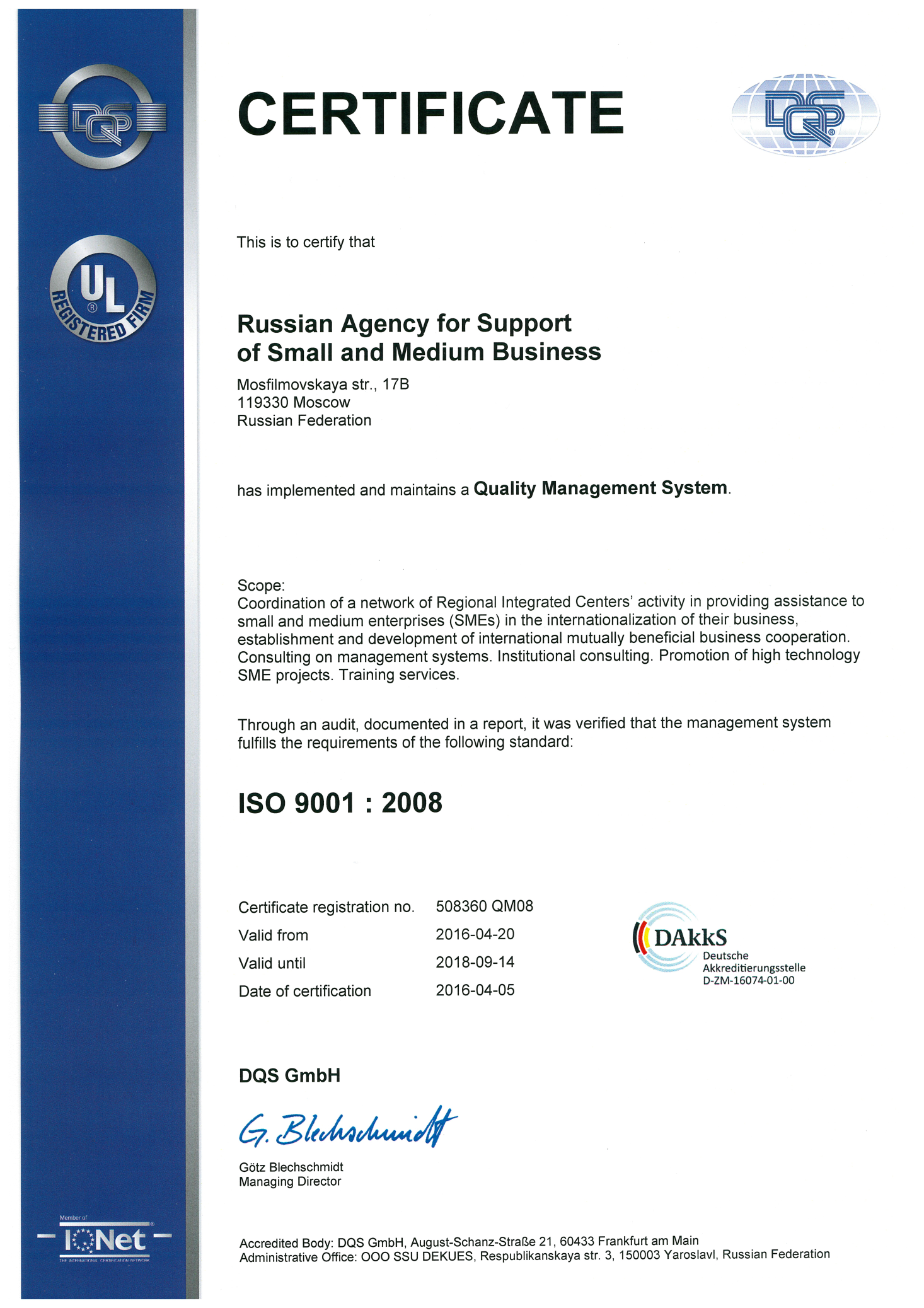 Приложение БПриложение В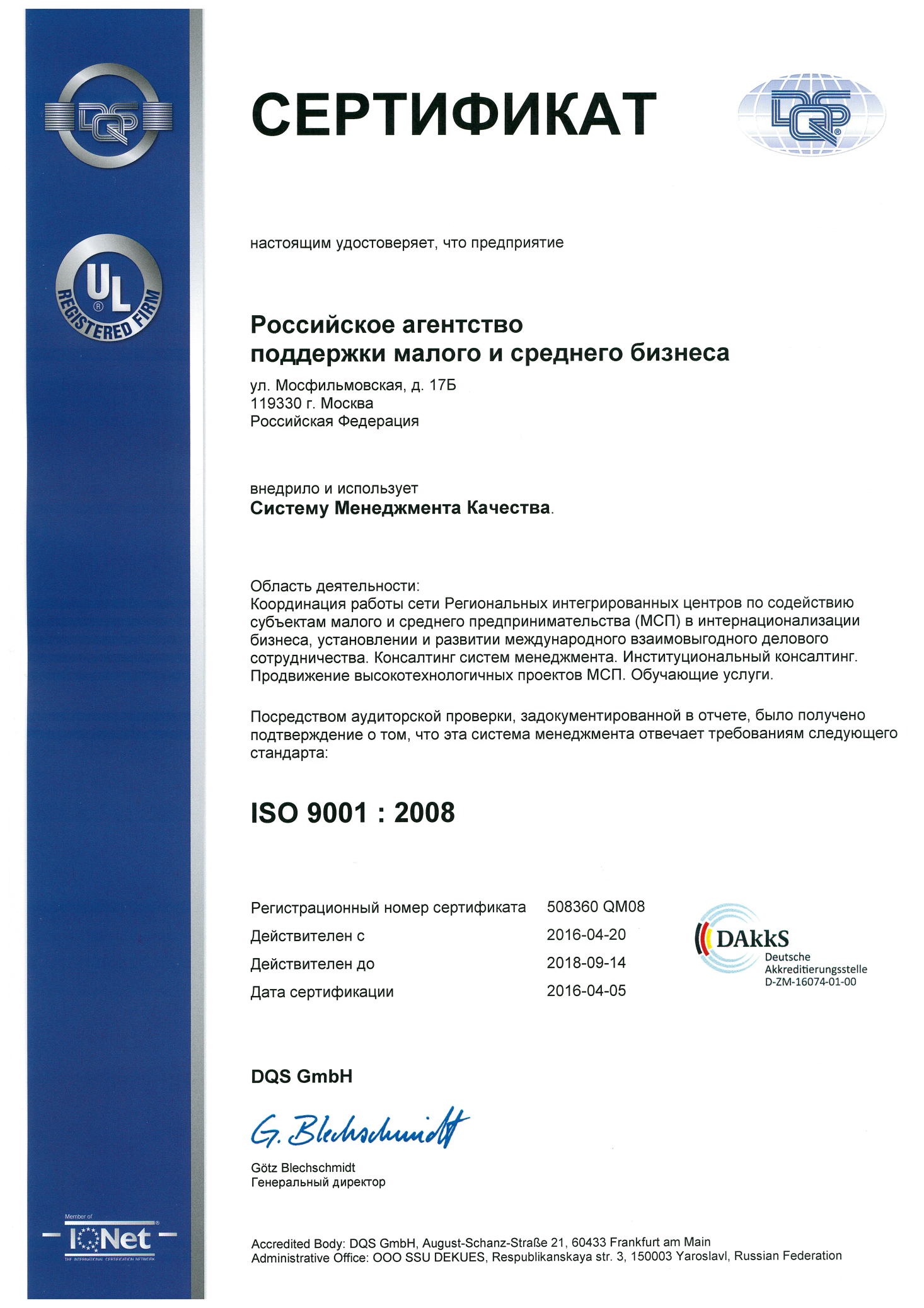 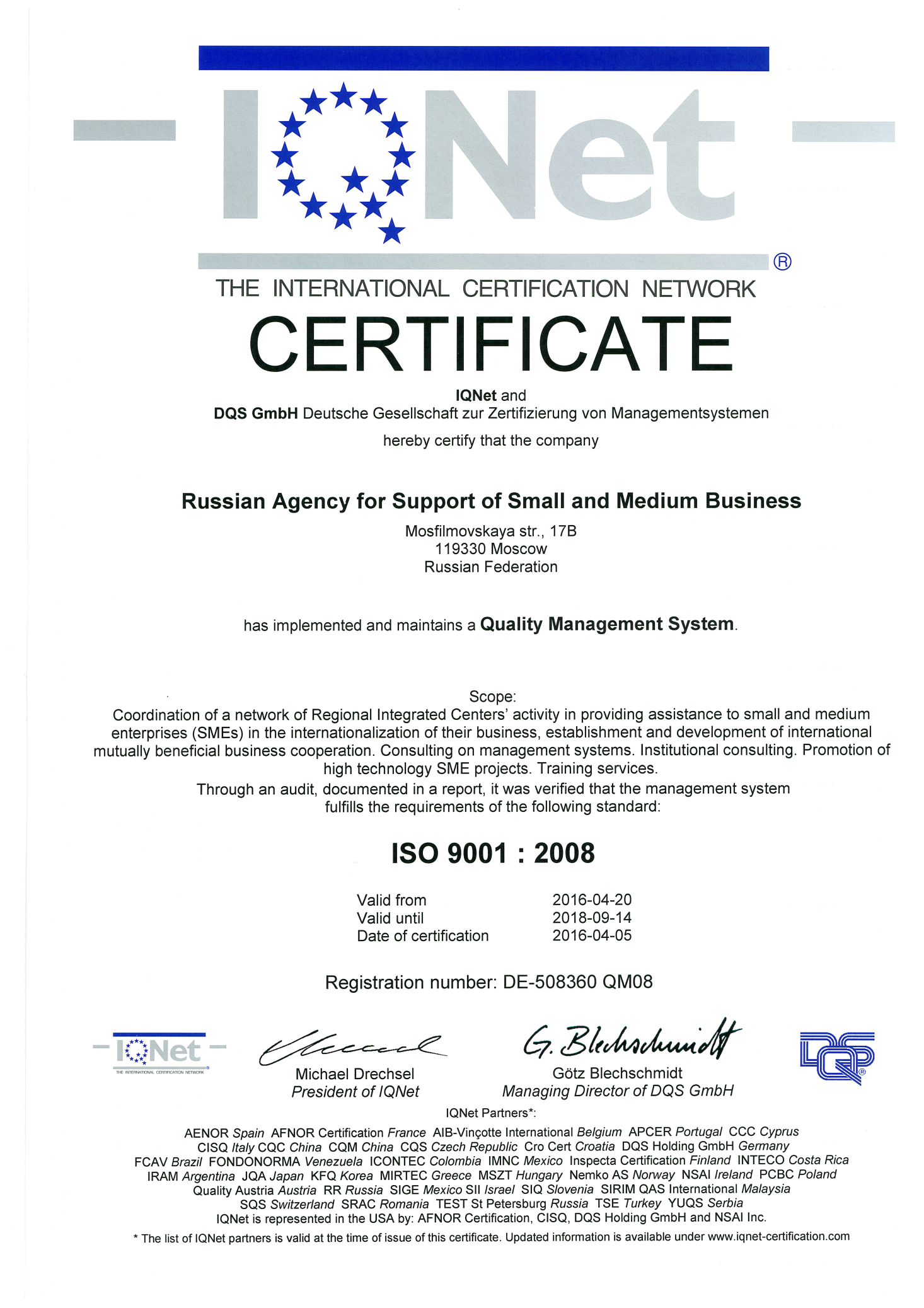 № п/пНовое понятиеСодержаниеАудитнезависимая бухгалтерской (финансовой) аудируемого лица в целях мнения о такой отчетностиБизнес-ангелчастный инвестор, деньги в проекты (стартапы) на этапе предприятия в на вложений и долю в (обычно пакет, а не контрольный)Бизнес-инкубаторструктура, на условиях и на своихплощадях отобранные созданные предприятияБрендингмаркетинговая по долгосрочного товару фирмы; в воздействия на товарного знака, упаковки, обращений, товар конкурентов и его образВнешняя малого предприятиякомплекс факторов, намалое извнеВнутренняя малого предприятиясовокупность функциональныхобластей, из характеризуется объектом деятельности,технологией, отношениямиГосударственные закупкичасть в или за товаров и услуг, правительством, органами за счет государственного бюджетаГрантыденежные и иные средства, безвозмездно и гражданами и лицами, в том иностранными и иностранными лицами, а международными организациями, право на грантов на Российской в установленном Российской порядке, на конкретных научных, научно-технических и проектов, проектов, конкретных исследований на условиях, предусмотренных грантодателямиДекларацияпредусмотренные и экономического объявление, уведомление, государственным требуемых ими о или провозимого товара, для величины налогов, пошлинДоговор на НИОКРдоговор на научно-исследовательских исполнитель провести техническим заказчика исследования, а по на опытно-конструкторских и работ - образец изделия, документацию на него или технологию, а обязуется работу и ееЗаемодна из форм кредита, в виде договора, между двумя сторонами: и заемщикомИнвесторсубъект деятельности, вложение собственных, или средств в инвестиций и их целевое использованиеИнкубаторы фирмформа развития небольших компаний со региональных управления с участием спонсоров, которые и работу «инкубаторов»Инновациивведенный в новый или улучшенный (товар, услуга) или процесс, метод или организационный в деловой практике, рабочих мест или во связяхИнфраструктура малого предпринимательствасовокупностьгосударственных, негосударственных, общественных, и коммерческихорганизаций, регулирование предприятий, оказывающихобразовательные, и услуги, для бизнеса иобеспечивающие и для товаров и услугКапитал венчурныйдолевой капитал, профессиональными компаниями или в или частные компании, значительный роста их или активовКвотаколичественные (производства, сбыта, потребления, экспорта, товаров), на период времениКомпания консалтинговаякомпания, услуги по и рынков, разработке программ, эффективности проектов, и организационных структур, путей из кризисных ситуаций, стоимости объектов, а по другим проблемамКорпорациясовокупность лиц, для общих целей, совместной и самостоятельный права - лицоЛицензированиедеятельность органов по предоставлению, лицензий, продлению действия в случае, если срока лицензий федеральными законами, лицензионного контроля, приостановлению, возобновлению, действия и аннулированию лицензий, и реестра лицензий, формированию информационного ресурса, а по в порядке по лицензированияЛьготное субъектов предпринимательствакредитование,  осуществляющееся  на  льготных  условиях  с  компенсациейсоответствующей кредитным за счет фондов поддержкималого предпринимательстваМаркетингдеятельность по текущего сбытаМониторингнепрерывное за объектами, их как составная управленияПреференциипреимущества, льготы, отдельным государствам, предприятиям, организациям для определенных деятельностиПродукция высокотехнологичнаяпродукция, предприятиями отраслей, с использованием образцов и технологий, с высококвалифицированного, подготовленного персонала, современные научные и опытСистема малого бизнесасовокупность  мероприятий,осуществляемых государством, органами и предприятиямичерез  специальную  инфраструктуру,  а  также  в  рамках  многообразных  формхозяйственной интеграции, направлены на основного противоречиямалого бизнесаСубсидии субъектов РФ из бюджетамежбюджетные трансферты, бюджетам Российской в целях расходных обязательств, при выполнении органов власти Российской по ведения Российской и совместного Российской и Российской Федерации, и расходных по полномочий местного по местного значенияСубъекты и предпринимательстваК малого и предпринимательства зарегистрированные в с РФ общества, хозяйственные партнерства, кооперативы, кооперативы, (фермерские) и предпринимателиТрансфертные платежиденежные платежи, из федерального в региональные, в социальной депрессивных регионовЭкспорт товароввывоз из РФ без об ввозе